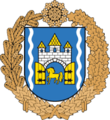 ПРОГРАМАсоціально-економічного,культурного і духовного розвиткуброварського районуна 2017 рІК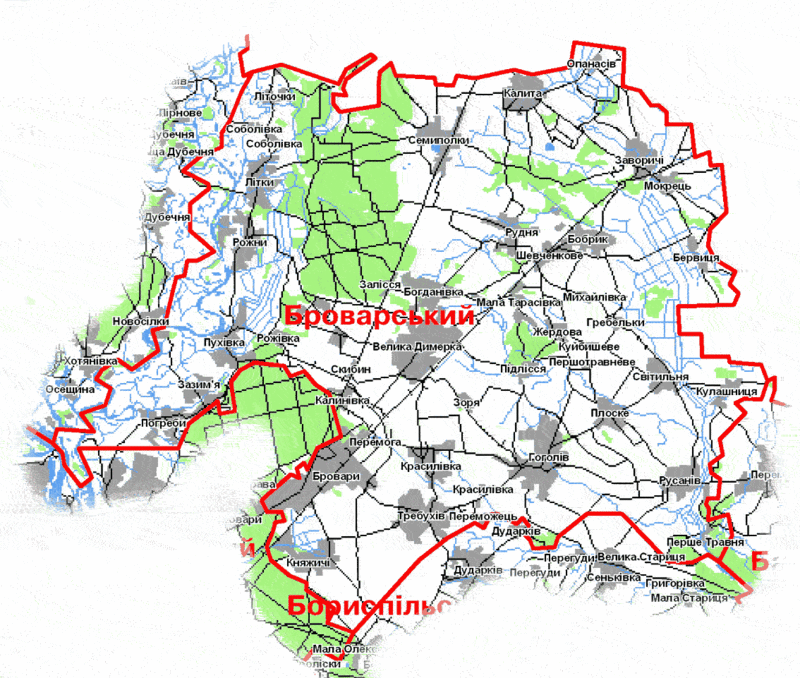 м. Бровари2017 рікЗМІСТВСТУППрограма соціально-економічного, культурного і духовного розвитку Броварського району на 2017 рік (далі – Програма) підготовлена на основі аналізу розвитку району за попередній період. Програма визначає цілі і пріоритетні напрями соціально-економічного розвитку Броварщини на 2017 рік, прогнозні показники розвитку району, а також заходи щодо реалізації державної політики, спрямованої на підвищення якості життя та добробуту громадян.В основу проекту Програми покладені положення Державної стратегії регіонального розвитку на період до 2020 року, затвердженої постановою Кабінету Міністрів України від 06.08.2014 № 385 та завдання Плану заходів на 2015-2017 роки з реалізації Державної стратегії регіонального розвитку на період до 2020 року, затвердженого постановою Кабінету Міністрів України від 07.10.2015р. № 821, Стратегії сталого розвитку "Україна - 2020", схваленої Указом Президента України від 12.01.2015 №5/2015 та Стратегії розвитку Київської області на період до 2020 року, затвердженої рішенням Київської обласної ради від 04.12.2014 № 856-44-VІ. Програма розроблена на основі вимог Конституції України з урахуванням положень:Законів України:«Про місцеві державні адміністрації», «Про місцеве самоврядування в Україні», «Про державне прогнозування та розроблення програм економічного і соціального розвитку України», «Про державні цільові програми», «Про стимулювання розвитку регіонів», «Про інвестиційну діяльність», «Про стимулювання інвестиційної діяльності у пріоритетних галузях економіки з метою створення нових робочих місць», «Про пріоритетні напрями інноваційної діяльності в Україні», «Про державно-приватне партнерство», «Про зовнішньоекономічну діяльність», «Про розвиток та підтримку малого та середнього підприємництва в Україні». Постанов Кабінету Міністрів України:«Про розроблення прогнозних і програмних документів економічного і соціального розвитку та складання проекту державного бюджету» від 26.04.2003 № 621; «Про затвердження Державної стратегії регіонального розвитку на період до 2020 року» від 06.08.2014 № 385;«Про схвалення Прогнозу економічного і соціального розвитку України на 2017 рік та основних макроекономічних показників економічного і соціального розвитку України на 2018 і 2019 роки» від 01.07.2016 № 399 та інших нормативно-правових актів.На основі оцінки тенденцій економічного і соціального розвитку району та нагальних проблем району за 2016 рік, враховуючи поточну економічну ситуацію в країні, можливі ризики, у Програмі визначено прогнозні показники, основні напрями, завдання та заходи соціально-економічного розвитку району у 2017 році. Виконання Програми повинно забезпечити активізацію економічної діяльності, сприяти підвищенню рівня життя населення завдяки розв’язанню існуючих проблем, використанню внутрішніх та зовнішніх можливостей району та його територій, належної взаємодії органів виконавчої влади та органів місцевого самоврядування.Метою районної Програми є зростання добробуту і підвищення якості життя населення за рахунок забезпечення позитивних структурних зрушень в економіці, підвищення її конкурентоспроможності, як основи збалансованого зростання стандартів та показників економічного розвитку.Реалізацію намічених в Програмі заходів та досягнення запланованих показників передбачається здійснювати через економічні важелі державного регулювання та шляхом виконання галузевих програм, затверджених районною радою.Завдання і заходи районних галузевих програм, які є інструментами реалізації Програми, будуть реалізовуватися за кошти державного, обласного, районного бюджетів та бюджетів сільських (селищних) рад, кредитних ресурсів міжнародних фінансових організацій, коштів залучених у рамках грантових програм та власних коштів суб’єктів господарювання.Програма підготовлена на виконання листа Київської облдержадміністрації про підготовку проекту Програми соціально-економічного та культурного розвитку Київської області на 2017 рік.У рамках реалізації завдань і заходів районних програм, Броварська районна державна адміністрація здійснює повноваження з передачі матеріально-технічних засобів установам та виділення коштів з районного бюджету для забезпечення соціально-економічного розвитку району.У процесі виконання Програма може уточнюватися. Зміни і доповнення до Програми затверджуються Броварською районною радою за поданням Броварської районної державної адміністрації.Організацію виконання Програми здійснює Броварська районна державна адміністрація, її структурні підрозділи, які розробили відповідні розділи Програми.Броварська районна рада щоквартально інформується про хід виконання Програми. Звітування про виконання Програми здійснюється за підсумками року.Проект Програми розглянуто та погоджено постійними   комісіями районної Ради, розміщено на веб-сайті районної державної адміністрації та районної Ради.1. Аналіз економічного і соціального розвитку району у 2016 роціРайдержадміністрація разом з сільськими та селищними радами, депутатським корпусом районної ради постійно спрямовувала свою діяльність на стабілізацію ситуації в усіх сферах суспільного життя району, забезпечення наповнення бюджетів усіх рівнів, розв'язання соціальних проблем переселенців з тимчасово окупованих територій та мешканців Броварщини.Протягом 2016 року в районі не було створено територіальних громад, відповідно до Закону України «Про добровільне об’єднання територіальних громад» та Методики формування спроможних територіальних громад, затвердженої постановою Кабінету Міністрів України від 8 квітня 2015 р.         № 214, але процес реалізації реформи децентралізації влади триває на принципах добровільності та економічної ефективності.		Обсяг експорту товарів у 2016р. становив 22414,3 тис.дол. США (1,3% від загального обсягу експорту товарів області), імпорту – 227408,6 тис.дол. (7,7% від загального обсягу імпорту товарів області). Порівняно з 2015р. експорт зменшився на 3,5%, імпорт зріс на 19,9%. Негативне сальдо зовнішньої торгівлі товарами становило 204994,3 тис.дол. Коефіцієнт покриття експортом імпорту склав 0,10.		Обсяг експорту послуг становив 212,8 тис.дол. США (0,1% від загального обсягу експорту послуг області), імпорту – 9490,5 тис.дол. (4,7% від загального обсягу імпорту послуг області). Порівняно з 2015 р. експорт зменшився на 28,4%, імпорт зріс на 58,9%. Негативне сальдо зовнішньої торгівлі послугами склало 9277,7 тис.дол. Коефіцієнт покриття експортом імпорту становив 0,02.Аналізуючи роботу провідних галузей господарського комплексу району протягом 2016 року, слід відмітити покращення наступних показників:обсяг реалізованої промислової продукції склав 5337,3 млн грн, що становить 6,6% до всієї реалізованої продукції по Київській області та більше в порівнянні з аналогічним періодом минулого року на 16,0 %;середньомісячна заробітна плата одного штатного працівника становить 6666,0 грн, що на 22,4 % більше, ніж за відповідний період минулого року. Зростання пояснюється інфляційними процесами, які виникли в державі та основним чином пов’язані з різкими коливаннями курсу національної валюти по відношенню до іноземних валют;приріст кількості малих підприємств за 2016 рік складає 1,4 % порівняно з минулим роком - кількість діючих малих підприємств району становить 651 одиниця та кількість працюючих становить 3625 чоловік;на малих підприємствах району розрахунковий обсяг реалізованої продукції (робіт, послуг) за 2016 рік становить 1394,0 млн грн, що на 7,2 % більше, ніж за аналогічний період минулого року;із загальної кількості громадян, які перебували на обліку в центрі зайнятості, 471 мешканця району працевлаштовано на вільні та новостворені робочі місця (на 136 осіб більше в порівнянні з 2015 роком). Рівень працевлаштування по району у звітному періоді склав 58,2 % (показник 2015 року – 36,5 %);в розвиток економіки Броварського району підприємствами та організаціями за рахунок усіх джерел фінансування вкладено 1294,4 млн грн капітальних інвестицій, що в 1,8 % більше в порівнянні з минулим роком;обсяг прямих іноземних інвестицій, внесених у Броварський район з початку інвестування, на 01.01.2017 складає 537,3 млндол. США, що на 5,6 % більше в порівняні обсягу прямих інвестицій на початок 2016 року;по загальному фонду обсяг надходжень до зведеного бюджету району становить 635089,6 тис. грн, що більше на 24,9 % в порівняні з минулим роком;фактичні надходження до зведеного бюджету забезпечено всіма сільськими та селищними радами району на 120 % і становить 218898,1 тис. грн, що перевищує минулорічний показник росту надходжень на 45,3%. Демографічна ситуація Броварщини, як і у попередній період, у 2016 році характеризується зменшенням чисельності населення, яке відбувається виключно за рахунок природного скорочення. За звітний період, в районі народилось – 731 дітей (за 2015 рік – 784 дітей), що менше на 7,2% в порівнянні з минулим роком, померло – 1176 чоловік (за 2015 рік – 1280 чоловік), що відносно минулого періоду менше на 8,8 %. Коефіцієнт співвідношення новонароджених до померлих становить 0,6. Середня чисельність наявного населення в районі становить 67 365 осіб та відносно минулорічного показника зменшилась на 0,8 %.На обліку в Броварському міськрайонному центрі зайнятості у 2016 році перебувало 1240 мешканців Броварського району, з них: 809 осіб отримали статус безробітного, що у порівнянні з попереднім роком на обліку перебувало 1195 осіб, з них: статус безробітного отримали 918 осіб. З числа безробітних жителів району протягом звітного періоду 2 мешканцям Броварського району надана одноразова виплата допомоги по безробіттю для організації підприємницької діяльності в сумі понад 27,0 тис. грн за такими видами діяльності як надання клінінгових послуг та відкриття кабінету апаратної косметології тіла «Beautiful Body».Станом на 01.01.2017 року на обліку в Броварському об’єднаному управлінні Пенсійного фонду України Київської області (далі – Управління пенсійного фонду) перебуває 46 771 пенсіонер, з них: 21 127 мешканців району. Середній розмір пенсії по району становить 1 578,9 грн, що більше в порівнянні з минулим роком на 8,1 %.Протягом 2016 року на користь Управління пенсійного фонду надійшло 761,0 млн грн, в тому числі розмежованого ЄСВ – 362,3 млн грн, власних надходжень – 6,4 млн гривень. По доходній частині бюджет виконано на 80,1 %, а по власним коштам – на 96,5 %. З Державного бюджету (в тому числі, на виплату пенсій та надбавок призначених за різними пенсійними програмами) надійшло 392,2 млн гривень. Профінансовано видатків по району в сумі         407,1 млн грн, що на 33,5 млн грн більше, ніж за минулий рік, а виплати зросли на 0,3 % (1,4 млн грн) порівняно з 2015 роком. Заборгованість підприємств району до Управління пенсійного фонду по сплаті платежів зменшилась на 1,8 млн грн в порівнянні з минулим роком.Державну соціальну допомогу через управління соціального захисту населення Броварської райдержадміністрації отримує 5259 сімей. Протягом 2016 року на дані цілі використано 75 565,1 тис. грн, що більше в порівнянні з аналогічним періодом минулого року на 24,8% (або на 15 019,8 тис. грн).Центром соціальних служб для сім`ї, дітей та молоді Броварської райдержадміністрації (далі – Центр соціальних служб) було відвідано та охоплено послугами 5 сімей, на вихованні яких перебуває 7 дітей-інвалідів. Створено та успішно функціонує 11 прийомних сімей, в яких виховується 24 дитини-сироти та дітей, позбавлених батьківського піклування, та 8 Дитячих будинків сімейного типу, на вихованні в яких перебуває 47 дітей вищезазначеної категорії. Ці родини перебувають під соціальним супроводженням Центру соціальних служб: 2 сім’ям було надано психологічну допомогу, 21 сім’ї – юридичну допомогу, 2 – гуманітарно-речову допомогу.Виплати особам, постраждалим від наслідків аварії на ЧАЕС за 2016 рік становлять 3 120,5 тис. грн: з них, компенсацію на продукти харчування отримали 913 ліквідаторів на суму 2 612,4 тис. гривень. Путівки на санаторно-курортне лікування отримали 33 особи, із яких: інваліди війни – 6 (в тому числі інвалід війни АТО - 1), учасники бойових дій – 11 (в тому числі учасники бойових дій АТО – 9), учасники війни – 3, інвалід з дитинства – 1, інваліди загального захворювання - 11. У рамках виконання районної програми «Турбота» за рахунок коштів районного бюджету на суму 188 946,00 грн придбано для оздоровлення інвалідів війни АТО – 3 путівки, для учасників бойових дій АТО – 13 путівок, для інвалідів війни - 10 путівок та 1 путівка для Героя Соціалістичної праці.На виконання Указу Президента України «Про додаткові заходи щодо соціального захисту учасників антитерористичної операції» від 18 березня 2015 року, на проходження психологічної реабілітації до санаторно-курортних закладів та реабілітаційних установ станом на 01.01.2017 направлено 37 учасників бойових дій АТО. Для підготовки, перепідготовки та підвищення кваліфікації водіїв автотранспортних засобів з автошколою «Сігма» укладено 5 договорів на загальну суму 179,8 тис. грн Проводиться робота з оформлення документів для визначення права інвалідів та дітей-інвалідів на безоплатне та пільгове забезпечення автомобілями. У 2016 році 46 інвалідів отримали компенсацію на бензин та транспортне обслуговування, на суму 13,7 тис. гривень. Відповідно до поданих заяв та документів, 14 дітей-інвалідів направлено на реабілітацію до міського реабілітаційного центру та 2  дитини-інваліди до Вінницького центру соціальної реабілітації дітей-інвалідів «Промінь». У Броварському міському реабілітаційному центрі для дітей інвалідів проходить реабілітацію 46 дітей. За 2016 рік на ці цілі використано 210,0 тис. гривень.Протягом 2016 року за рахунок коштів місцевих бюджетів, коштів облавтодору, виділених з державного бюджету, ПрАТ «Коммунтранс» виконано ремонтно-будівельні роботи та роботи по облаштуванню та утриманню доріг на загальну суму 19,4 млн грн, із них: на поточні ремонти - 2,5 млн грн, на капітальні ремонти - 0,9 млн грн, на експлуатаційне утримання - 15,97 млн гривень.Філією «Броварське ДЕУ» за рахунок коштів державного бюджету виконані роботи по влаштуванню вирівнюючого шару із асфальтобетону площею 29,0 тис. м2 на суму 7,2 млн грн та по експлуатаційному утриманню доріг на суму 10,0 млн гривень.Сільськими та селищними радами проведено поточні ремонти доріг на загальну суму 7 384,1 тис. грн у смт Калинівка, смт Велика Димерка, с. Зазим`є,  с. Княжичі, с. Погреби, с. Літки, с. Богданівка, с. Пухівка, с. Рожни,                             с. Шевченкове та капітальні ремонти доріг на суму 20 368,5 тис. грн у                     смт Калинівка, смт Велика Димерка, с. Княжичі, с. Русанів, с. Погреби,                       с. Пухівка, с. Літки , с. Зазим’я.Крім того, здійснено будівництво і огорожу аварійного місця викиду стічних вод у с. Богданівка на суму 65,5 тис. грн; здійснено реконструкцію зовнішнього освітлення вулиць Чехова, Артема, Ватутіна, Шевченка в с. Гоголів на  суму 434,8 тис. грн; здійснено заміну 60 дерев’яних вікон на склопакети в установах бюджетної сфери в с. Погреби; будівництво артезіанських свердловини у с. Зазим’я  на суму 696,1 тис. грн; здійснено ремонт котлів у Русанівській школі на суму 116,0 тис. грн; здійснено реконструкцію мережі вуличного освітлення у               с. Русанів на суму 301,0 тис. гривень.Броварський район посідає 7 місце серед адміністративних територій Київщини з питомою вагою 3,6% від загального обсягу прийнятого в експлуатацію житла. Протягом 2016 року прийнято в експлуатацію                           380 будинків на 522 квартири. Значну частину (93,3%) загального обсягу житла прийнято в експлуатацію в одноквартирних будинках та 6,7% – у будинках із двома й більше квартирами. Середній розмір квартири становив  загальної площі. Індивідуальними забудовниками прийнято в експлуатацію 69,5 тис.м2 житла. Прийнято в експлуатацію дачні та садові будинки загальною площею 20,1 тис.м2.2. Цілі та пріоритети соціально-економічного, культурного та духовного розвитку Броварського району на 2017 рікОсновне завдання Програми полягає у вирішенні соціальних проблем та підвищення рівня життя населення Броварського району Київської області за рахунок подальшого нарощування економічного потенціалу шляхом суттєвого зростання обсягів залучення інвестицій в економіку району, насамперед, прямих іноземних, задоволенням сучасних потреб населення і захистом інтересів майбутніх поколінь, включаючи їх потребу в безпечному і здоровому довкіллі, розвитку і зростанні конкурентоспроможного промислового та сільськогосподарського виробництва, покращення фінансового стану підприємств, розвитку малого і середнього бізнесу.Вирішення вказаних завдань передбачається здійснити шляхом реалізації пріоритетних напрямів щодо поступального та збалансованого розвитку економічної та соціальної сфери району:підвищення добробуту населення та зростання показників які характеризують рівень життя населення району шляхом зростання заробітної плати та збільшення її частки у структурі доходів населення, посилення контролю за додержанням відповідних державних гарантій оплати праці, підвищення якості трудового потенціалу району, його конкурентоспроможності на ринку праці та вжиття заходів щодо запобігання росту безробіття в умовах впливів міжнародного розподілу праці, створення умов для гігієни і безпеки праці, подальше підвищення рівня пенсійного забезпечення громадян, розвиток пенсійного реформування, подальше розв’язання проблем соціально-побутової, медичної, натуральної і грошової допомоги малозабезпеченим, одиноким громадянам, громадянам похилого віку та інвалідам;підвищення рівня соціальних стандартів життя, забезпечення всебічного розвитку людини як особистості та найвищої цінності суспільства за рахунок поліпшення якості і доступності послуг що надаються закладами освіти, охорони здоров`я, культури, фізичної культури і спорту та установами соціального захисту малозабезпечених і соціально незахищених верств населення, забезпечення ефективної адресної підтримки громадян, які опинилися в складних життєвих обставинах, створення умов для культурно та духовного розвитку на території району, забезпечення умов для творчого розвитку особистості, підвищення культурного рівня та естетичного виховання громадян; створення дієвих механізмів для розвитку громадянського суспільства шляхом забезпечення підвищення якості державного управління, прозорості, відкритості у діяльності органів виконавчої влади та місцевого самоврядування, подальший розвиток свободи слова і думки, залучення територіальних громад до розробки програм з комплексного розвитку територій;сприяння сталому функціонуванню промислового виробництва шляхом стабілізації роботи промислових підприємств, технічного переоснащення та модернізації виробництв, які базуються на досягненнях науково-технічного прогресу, ефективних енергозберігаючих та екологічно чистих технологіях; забезпечення рівності конкуренції;забезпечення позитивної інвестиційної динаміки як внутрішнього, так і зовнішнього попиту шляхом створення в районі сприятливого інвестиційного клімату, стимулювання інвестиційної діяльності підприємств та організацій, формування привабливого інвестиційного іміджу району за рахунок: презентації інвестиційних пропозицій району на міжнародних економічних та інвестиційних форумах і виставках, розміщення на веб-сторінці Київської обласної державної адміністрації та Броварського району Київської області інвестиційних пропозицій підприємств і організацій району українською та англійською мовами;розвиток агропромислового комплексу та формування конкурентоспроможного агропромислового виробництва шляхом технологічного переоснащення сільськогосподарської галузі, широкого застосування ресурсозберігаючих машинних технологій, ефективного використання земельних ресурсів за рахунок розширення інтеграції виробництва сільськогосподарської продукції та її промислової переробки, фінансово-економічних умов розвитку сільських територій та поліпшення умов проживання сільського населення;залучення вітчизняних та іноземних інвестицій у пріоритетні галузі економіки району, розширення зони залучення інвесторів на засадах державно-приватного партнерства з одночасним подоланням міжгалузевих і територіальних диспропорцій у використанні інвестиційних ресурсів, створення в районі сприятливого інвестиційного клімату, стимулювання інвестиційної діяльності підприємств та організацій, формування привабливого інвестиційного іміджу району;розвиток підприємницької діяльності та забезпечення стійкого розвитку малого та середнього підприємництва й їх ролі у соціально-економічному житті району шляхом розширення мережі інфраструктури та реалізації державної політики щодо подальшого формування реальних механізмів підтримки малого та середнього підприємництва, залучення інвестиційних і фінансових ресурсів, заохочення громадян до ведення бізнесу, надання часткового відшкодування відсоткових ставок суб’єктам підприємництва за кредитами, що їм надаються на реалізацію інвестиційних проектів, сприяння підвищенню конкурентоспроможності продукції підприємств малого та середнього бізнесу;ефективне використання земельних ресурсів, проведення робіт щодо відновлення земельного фонду району, розробка містобудівної документації в районі, визначення принципових підходів до вирішення питання щодо планування, забудови та іншого використання території району.забезпечення населення району доступним житлом, скорочення обсягів незавершеного житлового будівництва, здійснення заходів, спрямованих на підтримку індивідуального будівництва в сільській місцевості, в тому числі реалізація механізму державної підтримки відповідних житлових програм;задоволення потреб усіх споживачів економічно доступними та якісними житлово-комунальними послугами належного рівня якості, що відповідають вимогам державних стандартів, підвищення ефективності та надійності функціонування житлово-комунальних систем, залучення інвестицій для проведення реконструкції, капітального ремонту та модернізації і розвитку житлового фонду, систем водо-, теплопостачання та водовідведення, стимулювання раціонального використання енергоресурсів, використання альтернативних видів палива та запровадження енергозберігаючих технологій;створення екологічної та техногенної безпеки в районі, здійснення природоохоронних заходів щодо призупинення погіршення стану навколишнього природного середовища: зменшення викидів забруднюючих речовин в атмосферне повітря, скидів забруднюючих стоків у поверхневі водойми та поліпшення якості питної води, впорядкування поводження з твердими побутовими відходами, збереження лісового фонду району та мережі природно-заповідного фонду;забезпечення наповнюваності бюджетів усіх рівнів шляхом проведення раціональної та ефективної податково-бюджетної політики, дотримання фінансової дисципліни, залучення додаткових ресурсів для наповнення місцевих бюджетів, підвищення результативності бюджетних видатків.3. Основні напрями соціально-економічного, культурного і духовного розвитку Броварського району на 2017 рік3.1. Соціальна сфера3.1.1. Демографічний розвиток, підтримка дітей та сім’їНайважливішим ресурсом для забезпечення економічного зростання району є збереження життєвого та трудового потенціалу населення Броварщини. Формування та реалізація заходів ефективної демографічної політики в районі продовжується шляхом стимулювання народжуваності, зміцнення сім'ї, підвищення матеріального добробуту людей, зниження захворюваності і смертності.З метою забезпечення оптимального функціонування цілісної системи захисту прав дітей, надання соціальних послуг сім’ям, дітям та молоді, організації результативної роботи щодо запобігання соціальному сирітству, бездоглядності та безпритульності дітей, створення умов для реалізації права кожної дитини на виховання в сім’ї у районі буде продовжено реалізацію заходів комплексної Програми підтримки сім'ї та забезпечення прав дітей "На зустріч дітям" на 2017 рік, яка затверджена рішенням Броварської районної ради від 23.03.2017                         № 282-25-VІІ, що спрямована на реалізацію державної політики в сфері захисту прав дітей та фінансове забезпечення заходів якої на 2017 рік становить                       570 тис. гривень.Також, буде продовжено у 2017 році реалізацію заходів районної Програми вдосконалення соціальної роботи із сім’ями, дітьми та молоддю у Броварському районі на 2016-2018 роки (затверджена рішенням сесії Броварської районної ради від 24 грудня 2015 року №35-5-VІІ), яка спрямована на реалізацію державної політики в сфері захисту прав сімей з дітьми. На реалізацію заходів даної програми передбачено фінансування за рахунок коштів районного бюджету у 2017 році в сумі 112 тис. гривень.Заходи районної Програми оздоровлення та відпочинку дітей  на 2017 рік (затверджена рішенням Броварської районної ради від 17 листопада 2016 року           № 219-19-VІІ) передбачають організацію роботи пришкільних таборів, оздоровлення соціально незахищених категорій дітей, оздоровлення талановитих та обдарованих дітей, оздоровлення дітей із малозабезпечених, багатодітних,  дітей із сімей внутрішньопереміщених осіб, дітей учасників проведення антитерористичної операції, дітей-інвалідів, дітей, що перебувають на диспансерному обліку та інших дітей Броварського району. Програмою передбачено охопити 5500 дітей оздоровленням та відпочинком (віком від 7 до           17 років), що становить 76% дітей даної категорії, із них: планується оздоровити 450 дітей (8%) та направити на відпочинок 5050 дітей (92%). Прогнозні показники щодо фінансового забезпечення оздоровчої кампанії 2017 року складають               11 900  тис. грн, із них: за рахунок коштів районного та місцевого бюджету –            1 900 тис. грн та інших коштів не заборонених чинним законодавством -                       10 000 тис. гривень.Головні цілі на 2017 рікДосягнення сталого демографічного розвитку, створення в районі необхідних умов для нормалізації процесів природного і механічного відтворення населення шляхом збереження і зміцнення репродуктивного здоров’я населення, формування та стимулювання здорового способу життя, розв’язування проблем гігієни і безпеки праці, підтримки молоді, захисту інвалідів та людей похилого віку, забезпечення права кожної дитини на виховання у сім'ї, запобігання сімейному неблагополуччю, асоціальним проявам у сім'ї, передусім насильству, організація оздоровлення, відпочинку та дозвілля дітей і молоді, формування здорового способу життя, профілактика негативних тенденцій у дитячому та молодіжному середовищі, забезпечення прав і свобод дітей у відповідності до вимог міжнародної Конвенції про права дитини, ратифікованої Україною.Основні завдання та заходи на 2017 рік:підтримка різних категорій сімей, надання різних видів соціальної допомоги з питань шлюбу, сім’ї та виховання дітей, розширення сфери культурних послуг;проведення інформаційно-просвітницьких заходів, спрямованих на підвищення престижу сім’ї, посилення орієнтацій на шлюб та відповідальне батьківство; розвиток сімейних форм виховання дітей-сиріт та дітей, позбавлених батьківського піклування;поліпшення планування сім’ї, вдосконалення системи надання відповідної кваліфікованої медичної допомоги сім’ям, які бажають мати дітей;забезпечення своєчасного виявлення та обліку кожної сім'ї з дітьми, яка перебуває у складних життєвих обставинах, здійснення її соціального супроводу та надання необхідної допомоги;проведення районних заходів: правового лекторію «Підліток і право»; акції «Міцна родина – здорова дитина»; гри брей-ринг „Підліток і право”; святкування Дня захисту дітей; відзначення Дня спільних дій в інтересах дітей; святкування Дня розвитку сімейних форм виховання дітей-сиріт; святкування новорічних та різдвяних свят, Дня Святого Миколая; відзначення Дня матері та Дня сім’ї;організація та проведення благодійних акцій для дітей: «Хай завжди буду я», «З турботою про дітей», «Милосердя»;проведення районного фестивалю творчості для дітей з обмеженими фізичними можливостями «Повір у себе»;забезпечення посвідченнями батьків та дітей з багатодітних сімей для отримання пільг згідно з чинним законодавством;створення та розповсюдження соціальної реклами з питань запобігання насильства в сім’ї (радіо програми, друкована продукція), організувати тренінги і семінари у загальноосвітніх навчальних закладах з питань запобігання і протидії насильства в сім’ї; проведення щорічних заходів, приурочених акції «16 днів проти  насильства»;проведення рекламних кампаній «Чужих дітей не буває» з метою пропагування пріоритетів сімейних форм влаштування;забезпечення роботи з підготовки та створення однієї прийомної сім’ї для виховання 4 дітей та одного дитячого будинку сімейного типу для виховання                7 дітей-сиріт та дітей, позбавлених батьківського піклування;проведення оперативно-профілактичних заходів (рейдів) „Канікули”, „Діти вулиці”, „Вокзал”;забезпечення реалізації державної політики щодо захисту житлових прав дітей-сиріт, дітей, позбавлених батьківського піклування, та осіб з їх числа;організація відпочинку і оздоровлення дітей;сприяння внутрішній міграції населення, з метою забезпечення збалансованого розвитку району;створення сприятливих умов для поєднання жінками професійної зайнятості з материнством та підтримка гендерної рівності;забезпечення нарахування та виплати державної соціальної допомоги дітям-сиротам та дітям, позбавленим батьківського піклування, які перебувають під опікою (піклуванням), за принципом «гроші ходять за дитиною».Реалізація усіх запланованих заходів та завдань дасть можливість отримати наступні результати:покращення демографічної ситуації в районі: збільшення народжуваності, підвищення якості життя населення, збереження та відтворення його життєвого і трудового потенціалу;зменшення природного скорочення населення та зростання середньорічної чисельності  наявного населення району на 0,4%, що становитиме на кінець             2017 року 67 775 осіб;забезпечення соціальним супроводом 90% сімей, які перебувають у складних життєвих обставинах;підвищення статусу інституту сім’ї, престижу сімейного способу життя;зменшення кількості сімей, які опинились у складних життєвих обставинах;забезпечення на 90% виявлення та підвищення ефективності надання допомоги жертвам насильства в сім’ї;забезпечення рівності жінок і чоловіків у всіх сферах суспільного життя;збільшення відсотка оздоровлених дітей шкільного віку.3.1.2. Зайнятість населення та ринок праціЗ огляду на економічну ситуацію, у 2017 році діяльність служби зайнятості буде спрямована на розширення обсягів охоплення незайнятого населення заходами активної політики зайнятості та збільшення практично всіх видів соціальних послуг.Прогноз основних показників ринку праціБроварського міськрайонного центру зайнятості на 2017 рікГоловні цілі на 2017 рікРозширення можливостей реалізації права громадян на гідну працю, підвищення їх доходів шляхом створення умов для підвищення рівня зайнятості населення; стимулювання зацікавленості роботодавців у створенні нових робочих місць з належними умовами і гідною оплатою праці; підвищення якості та ефективності надання соціальних послуг незайнятому населенню та роботодавцям.Основні завдання та заходи на 2017 рік:сприяння громадянам у підборі підходящої роботи;надання роботодавцям послуг з добору працівників;участь в організації проведення громадських та інших робіт тимчасового характеру;сприяння громадянам в організації підприємницької діяльності, зокрема шляхом надання індивідуальних та групових консультацій;участь у реалізації заходів, спрямованих на запобігання масовому вивільненню працівників, профілактика настання страхового випадку;компенсація витрат роботодавцю, який працевлаштовує зареєстрованих безробітних;організація підготовки, перепідготовки і підвищення кваліфікації безробітних з урахуванням поточної та перспективної потреб ринку праці;проведення професійної орієнтації населення;додаткове сприяння у працевлаштуванні окремих категорій громадян, які є неконкурентоспроможними на ринку праці та ін.3.1.3. Доходи населення Реалізація в районі державної політики щодо збільшення грошових доходів населення є одним з найважливіших чинників, які впливають на розвиток економіки, відтворення робочої сили та розв’язання соціальних проблем. Середньомісячна заробітна плата одного штатного працівника у 2016 році становить 6760 грн, що на 24,1 % більше ніж за підсумками 2015 року (5446 грн). Планується що середньомісячна заробітна плата одного штатного працівника у 2017 році становитиме 7571,2 грн, що на 12 % більша, ніж у відповідному періоді 2016 року.Головні цілі на 2017 рікНедопущення зниження доходів населення від трудової діяльності, сприяння підвищенню всіма суб’єктами господарювання тарифних ставок і посадових окладів на основі нових мінімальних розмірів заробітної плати, посилення контролю за додержанням відповідних державних гарантій оплати праці, забезпечення зростання всіх видів реальних доходів населення, що сприятиме підвищенню рівня платоспроможності мешканців району.Основні завдання та заходи на 2017 рік:активізація роботи комісії райдержадміністрації з питань забезпечення своєчасності і повноти сплати податків та своєчасної виплати заробітної плати, пенсій, стипендій та інших соціальних виплат, особливо щодо розгляду стану погашення заборгованості з виплати заробітної плати та внесків до Пенсійного фонду та здійснення моніторингу своєчасності виплати заробітної плати на підприємствах, організаціях та установах району;посилення контролю щодо дотримання суб’єктами господарювання вимог трудового законодавства, у тому числі на підприємствах, де спостерігається вивільнення працівників;забезпечення, виконання норм чинного законодавства щодо легалізації трудових відносин, захисту доходів працюючих шляхом здійснення індексації заробітної плати у зв`язку зі змінами споживчих цін;здійснення моніторингу укладення колективних договорів на підприємствах, в установах та організаціях, які використовують найману працю з метою забезпечення соціально-трудових гарантій працівників;посилення контролю за додержанням суб’єктами господарювання відповідних державних гарантій оплати праці, сприяння підвищенню всіма суб’єктами господарювання тарифних ставок і посадових окладів на основі нових мінімальних розмірів заробітної плати;вжиття заходів щодо попередження виникнення заборгованості із виплати заробітної плати;дотримання умов колективних договорів у частині оплати праці, недопущення необґрунтованого зменшення заробітної плати.3.1.4. Пенсійне забезпеченняПроблема пенсійного забезпечення в районі як і в цілому по Україні є досить актуальною тому, що на даному етапі відбувається старіння населення, що призводить до зростання пенсійного навантаження на працюючих. В результаті відбувається незбалансованість доходів і витрат Пенсійного фонду. В цих умовах необхідно реформувати пенсійну систему шляхом встановлення прямої залежності розміру пенсії від розміру внесків, забезпечення точного обліку періодів зайнятості, заробітної плати та сплачених внесків, впорядкування системи призначення пільгових пенсій, стимулювання пізнішого виходу на пенсію відповідно до чинного законодавства. Впровадження цих напрямів дасть поштовх для ефективного розвитку пенсійної системи та призведе до зменшення розбалансованості бюджету Пенсійного фонду України.Власні надходження Пенсійного фонду України по Броварському району на 2017 рік заплановані в сумі 303,8 тис. гривень. Планові відрахування Єдиного соціального внеску по Броварському району на 2017 рік становлять 127200,0 тис. гривень. Планується стягнути заборгованість із підприємств Броварського району на користь Пенсійного фонду України в сумі 60,0 тис. гривень.Броварським об’єднаним управлінням Пенсійного фонду України Київської області буде продовжено реалізацію завдань, визначених Стратегією модернізації та розвитку Пенсійного фонду України на період до 2020 року, зокрема: перехід на роботу у системі централізованого призначення і виплати пенсій, впровадження електронних пенсійних справ, впровадження нових стандартів обслуговування громадян за принципом "єдиного вікна", інтеграція інформаційних ресурсів пенсійної системи та підготовки їх переходу на web- орієнтовану технологію.Головні цілі на 2017 рікЗабезпечення 100% пенсіонерів Броварського району пенсійними виплатами, підвищення рівня пенсійного забезпечення громадян шляхом забезпечення своєчасної і в повному обсязі виплати призначених пенсій та прийняття рішень про призначення (перерахунок) пенсій у встановлені терміни та відповідно до чинного законодавства,  забезпечення подальшої диференціації  розмірів пенсій в залежності від наявного страхового стажу та отримуваної заробітної плати шляхом проведення перерахунків, впровадження сучасних технологій адміністрування пенсійної системи, зміцнення та модернізації її інформаційних ресурсів та технічної бази.Основні завдання та заходи на 2017 рік:забезпечення наповнення доходної частини бюджету Пенсійного фонду України за рахунок легалізації заробітної плати;посилення роботи органів Державної виконавчої служби щодо стягнення боргів на користь держави в особі Пенсійного фонду України; здійснювати заходи з удосконалення веб-порталу електронних послуг Пенсійного фонду України в частині надання на постійній основі пенсіонерам інформації про розмір отримуваної ними пенсії, про останні зміни, які відбулися в пенсійному законодавстві;залучення пенсіонерів до отримання пенсійних виплат через банківські установи;забезпечення фінансової стабільності солідарної системи (погашення в повній мірі заборгованості по страхових внесках до ПФУ);оптимізація управлінських та адміністративних видатків шляхом впровадження інформаційних технологій.3.1.5. Соціальний захист населенняВ основу пріоритетів соціальної політики в районі покладено захист соціально-вразливих верств населення Броварщини шляхом надання різних видів державних соціальних  допомог,  гарантій та соціальних послуг. Головні цілі на 2017 рікЗдійснення заходів, спрямованих на забезпечення права кожного громадянина на достатній життєвий рівень, надання адресної підтримки незахищеним верствам населення, забезпечення підтримки малозабезпечених сімей, соціально-правової, трудової та медичної реабілітації осіб з інвалідністю, залучення до співробітництва з державними установами недержавних громадських організацій.	Забезпечення максимального рівня охоплення соціально вразливих верств населення району різними видами соціальних послуг.За рахунок субвенції з державного бюджету виплачувалися державні допомоги сім’ям з дітьми, соціальні допомоги дітям-інвалідам та інвалідам з дитинства, тім особам, які не мають права на отримання пенсії, субсидії, пільги, соціальні гарантії постраждалим внаслідок Чорнобильської катастрофи та звільненим з строкової військової служби.Фактичні та прогнозовані суми виплат за видами допомог жителям Броварського районуПрогнозні та планові показники підтримки громадських організацій Броварського районуФактичний та плановий показники фінансування заходів районної програми «Турбота»Показник фінансування програм, прийнятих Броварською районною радою, які спрямовані на підтримку соціально - незахищених верств населенняОсновним завданням Територіального центру соціального обслуговування (надання соціальних послуг) райдержадміністрації є якісне та своєчасне надання соціальних послуг на основі індивідуального підходу, адресності, доступності, добровільного вибору отримання чи відмови від соціальних послуг, а також виявлення  людей, які потрапили в складні життєві обставини і потребують відповідних соціальних послуг.В 2016 році за результатами обстеження житлово-побутових умов проживання ветеранів війни, людей з інвалідністю, одиноких непрацездатних громадян виявлено 2571 людей, які потребують  різних видів соціальної допомоги. Всім їм були надані соціальні послуги, а саме: обслуговування на дому відділенням соціальної допомоги вдома 436 громадян району, у відділенні стаціонарного догляду 16 чоловік, відділенням організації надання адресної натуральної та грошової допомоги 1820 жителів району. Всього надано соціальних послуг за 2016 рік 168607. В територіальному центрі діє пункт прокату засобів реабілітації, яким обслуговано 25 осіб.Територіальним центром надаються також такі нові види послуг, як перукарські послуги на дому на безоплатній основі одиноким громадянам і з цією метою заключні договори з перукарнями в районі та ведеться робота по забезпеченню пільговими талонами на ремонт взуття одиноким громадянам похилого віку, які надає Броварська  міськрайонна організація ТОВ Червоного Хреста.Вивчається можливість та доцільність створення в районі при територіальному центрі «Університету третього віку».Планується активізувати роботу по наданню консультаційних послуг мультидисциплінарною бригадою. 	Основні завдання та заходи на 2017 рік:постійно проводити обстеження умов проживання осіб з інвалідністю, виявлення їх потреб у наданні соціальної допомоги вдома, соціально-побутової та медико-соціальної реабілітації;оздоровчі заходи: санаторно-курортне лікування, в тому числі відновлювальне лікування у реабілітаційних відділеннях оздоровниць, забезпечення учасників АТО, осіб з інвалідністю та ветеранів санаторно-курортними путівками на оздоровлення;підвищення рівня соціальної та психологічної підтримки учасників антитерористичної операції, організація надання їм допомоги з урахуванням визначених потреб;здійснення професійного навчання осіб з інвалідністю. 3.1.6. Містобудівна діяльністьБудівництво житла та об’єктів соціально-культурної сфери є однією із найважливіших галузей загальногосподарського комплексу району, яка формує його життєдіяльність та суттєво впливає на стан економічних відносин.У Броварському районі у 2016 році прийнято в експлуатацію 74,5 тис.м2 житла, що більше на 0,1% порівняно з 2015році, із них: у сільській місцевості прийнято в експлуатацію 67,4 тис. м2 житла, що більше на 3,8% порівняно з 2015 роком.Головною метою  на 2017 рік є створення сприятливих умов для інвестування у житлове, промислове, соціальне будівництво. Основними завданнями в галузі будівництва є раціональне використання територій, створення повноцінного та безпечного для здоров'я середовища, вирішення архітектурно-містобудівних завдань по комплексній забудові району, стимулювання інвестиційної діяльності фізичних та юридичних осіб, урахування законних державних, громадських та приватних інтересів під час проведення містобудівної діяльності.На території Броварського району розроблені та затверджені 9 генеральних планів населених пунктів, а саме: с. Княжичі, с. Зазим`я, с. Рожни, с. Пухівка,           с. Гоголів, с. Перемога, с. Квітневе, с. Рожівка, смт Велика Димерка. На стадії погодження та затвердження знаходяться чотири генеральні плани  с. Красилівка, с. Погреби, с. Требухів, с. Богданівка.       Замовлено три генеральні плани смт Калинівка, с. Рожівка, с. Русанів.       Генеральні плани сіл Бобрицької, Жердівської, Кулажинської,  Літківської, Літочківської, Плосківської, Руднянської, Русанівської,  Світильнянської, Шевченківської сільських рад пролонговані.         На виконання Програми містобудівної діяльності та створення геоінформаційної електронної містобудівної кадастрової системи Броварського району на період 2016-2018 роки проводиться робота по виготовленню схеми планування району. Броварською районною державною адміністрацією  заключено договір з Державним підприємством Український державний науково-дослідний і проектний інститут цивільного  будівництва на розробку схеми планування території Броварського району. На сьогодні виконані наступні роботи: складання завдання на розроблення схеми планування території, на виготовлення топографічної карти; складання опитувальних листів; складання завдання для розроблення розділу інженерно-технічних заходів цивільного захисту (цивільної оборони), обстеження території. На І –й етап проектних робіт  виділено 100 тис. грн, з яких на даний час  використано 30 тис. гривень. Для завершення робіт по розробленню схеми планування  необхідно 700 тис. гривень.З метою повного забезпечення потреб місцевого населення в дошкільній освіті на території Броварського району ведеться будівництво дитячих садочків на 110 місць в с. Зазим’я та смт Велика Димерка, завершення будівництва та введення в експлуатацію яких планується у 2017 році.Розпочато будівництво багатоквартирного житлового будинку, загальною площею  у с. Требухів та ведеться будівництво   багатоквартирного житлового будинку загальною площею 5804,97 м2 у с. Зазим`я.Об’єкти соціальної сфери Броварського району, які передбачається  ввести в експлуатацію у  2017 році        Основними проблемами у будівництві об'єктів є відсутність розвинутої інфраструктури іпотечного кредитування житлового будівництва, висока вартість житла та недостатній рівень платоспроможності населення, що потребує поліпшення житлових умов.        Основні завдання та заходи на 2017 рік:- створення сприятливих умов для інвестування у житлове будівництво з метою подальшого збільшення житлового фонду району та залучення забудовників;- здійснювати резервування земельних ділянок під будівництво доступного житла, які забезпечені інженерною, транспортною та соціальною інфраструктурою, та контроль за цільовим використанням цих земельних ділянок при розробленні, коригуванні  генеральних планів населених пунктів, а саме:         смт Калинівка, смт Велика Димерка, с. Зазим`є, с. Княжичі, с. Рожівка,  с. Русанів, с. Пухівка, с. Требухів;- застосування раціональних, конструктивних та інженерних рішень, запровадження енергоефективних інноваційних технологій в проектуванні  та будівництві (сонячна  електростанції потужністю 50 МВт в адміністративних  межах Великодимерської селищної ради);- проектування сучасних енергозберігаючих технологій будівництва, проведення енергоаудиту  Літківської ЗОШ І-ІІІ ст., Княжицької ЗОШ  І-ІІІ ст., Шевченківської ЗОШ  І-ІІІ ст., ОНЗ Гоголівської ЗОШ  І-ІІІ ст., а також в інших закладах освіти, культури, медицини;- формування інженерно-транспортної інфраструктури територій сіл, селищ району при розробці детальних планів території;- забезпечення технічним та авторським наглядом у 2017 році  будівництво, ремонти, реконструкції комунальних об’єктів.       Виконання зазначених заходів та зменшення негативних факторів, які гальмують розвиток будівельної галузі району, дозволить в 2017 році збільшити обсяги  будівництва, реконструкції та капітальних ремонтів з веденням  в експлуатацію.3.1.7. Житлово-комунальне господарство та енергозбереженняЗ метою забезпечення всіх категорій споживачів якісними житлово-комунальними послугами в районі здійснювались заходи щодо розвитку галузі житлово-комунального господарства.У 2017 році, в умовах значного підвищення вартості енергоносіїв, актуальним питанням забезпечення функціонування економіки є ефективне використання усіх видів енергоресурсів.Показники прогнозованого фінансування ремонтно-будівельних робіт Броварського району на 2017 рікГоловні цілі на 2017 рік:- підвищення якості житлово-комунальних послуг шляхом формування ринку послуг з управління та утримання багатоквартирних будинків;- сприяння прискоренню погашення підприємствами, організаціями та установами заборгованості за спожитий природній газ, електричну, теплову енергію, послуги водопостачання та водовідведення шляхом активізації претензійно-позовної роботи із боржниками;- забезпечення прибуткового функціонування підприємств житлово-комунального господарства;- покращення стану автомобільних доріг району;- створення сучасної системи поводження з твердими побутовими відходами та розроблення комплексу санітарного очищення населених пунктів Броварського району.Основні завдання та заходи на 2017 рік:- підвищення енергоефективності виробництва, транспортування і споживання паливно-енергетичних ресурсів всіма категоріями споживачів за рахунок провадження заходів з енерго- та ресурсозбереження;- проведення експертизи кошторисної документації проектів будівництва «Капітальний ремонт дорожнього покриття проїзної частини вулиць Пушкіна, Чкалова, Винарського, Друця, Лермонтова, Садової у с. Гоголів за рахунок коштів місцевого бюджету в сумі 15,0 тис. гривень;- реалізація заходів, передбачених «Програмою енергозбереження на об’єктах житлово-комунального господарства та технічного переоснащення теплового господарства населених пунктів Броварського району на 2014-2017 роки»;- термомодернізація будівель закладів культури, дошкільних навчальних закладів, загальноосвітніх шкіл, закладів охорони здоров’я (заміна систем опалення, утеплення фасадів, фундаментів та дахів);- продовження робіт із заміни вікон на об’єктах соціальної сфери з використанням енергозберігаючих склопакетів;- внесення змін в діючу програму щодо впровадження та фінансування системи енергетичного менеджменту і моніторингу енергоспоживання у бюджетній сфері району, що дасть можливість заощадити паливно-енергетичні ресурси і бюджетні кошти;- проведення енергетичних аудитів всіх об’єктів соціальної сфери до кінця     2017 року з метою ефективного використання коштів на проведення заходів з енергозбереження;- забезпечення усіх закладів бюджетної сфери засобами обліку тепла;- переведення частини газових котелень, які опалюють бюджетні об’єкти, на альтернативні види палива;- перепогодження існуючих проектів та проведення робіт на реконструкцію котелень Бобрицької, Шевченківської, ОНЗ Гоголівської ЗОШ І-ІІІ ступенів, Гоголівської ЗОШ І-ІІ ступенів, Тарасівського НВК;- продовження виконання заходів з відновлення зовнішнього освітлення населених пунктів Броварського району;- реалізація заходів, передбачених «Районною програмою забезпечення населення якісною питною водою в достатній кількості на 2006-2020 роки»;- проведення глибокої очистки води в загальноосвітніх школах району;- здійснення постійного контролю за якістю питної води;- забезпечення населення району якісною питною водою в достатній кількості;- будівництво та ремонт артезіанських свердловин і бюветів для забезпечення населення якісною питною водою в селах Требухів, Рудня, Рожівка;- реконструкція каналізаційних систем з очисними спорудами в селах Красилівка, Богданівка, Плоске, Гоголів;- реконструкція водогону с. Красилівка, продовження санації системи централізованого водопостачання в с. Требухів;- ліквідація стихійних сміттєзвалищ на території району;- розробка та затвердження районної програми заходів з ліквідації стихійних сміттєзвалищ на території Броварського району у 2017 році;- укладення договорів сільськими та селищними радами, садовими товариствами та підприємствами району на вивіз твердих побутових відходів зі спеціалізованими підприємствами;- благоустрій території населених пунктів району, в тому числі під час проведення весняного двомісячника благоустрою та осіннього місячника населених пунктів Броварського району;- збір та узагальнення пропозицій від сільських, селищних рад, відділу освіти, відділу культури, центральної районної лікарні, районного центру первинної медико-санітарної допомоги щодо заходів та джерел фінансування «Програми будівництва, реконструкції та ремонту об’єктів інфраструктури Броварського району на 2017-2018 роки»;- розробка «Програми будівництва, реконструкції та ремонту об’єктів інфраструктури Броварського району на 2017-2018 роки» та реалізація запланованих на 2017 рік заходів;- проведення ремонту та реконструкції доріг комунальної власності.Завдяки запланованим на 2017 рік заходам з енергозбереження передбачається зменшення використання усіх видів енергоресурсів, що дасть можливість заощадити паливно-енергетичні ресурси і бюджетні кошти. Заходи щодо поводження з твердими побутовими відходами, заплановані на 2017 рік, приведуть до покращення екологічного стану навколишнього природного середовища.  Об’єкти будівництва (реконструкції) Броварського району, фінансування яких передбачається у 2017 році 3.1.8.  Формування спроможних територіальних громадНа виконання Закону України "Про добровільне об’єднання територіальних громад" та реалізації Концепції реформування місцевого самоврядування та територіальної організації влади в Україні продовжується робота по внесенню змін до перспективного плану формування територій громад Київської області відповідно до п. 2 Розпорядження Кабінету Міністрів України «Про затвердження перспективного плану формування територіальних громад Київської області» від 18.11.2015 № 1206-р.	В Броварському районі створена Калитянська об’єднана територіальна громада, до складу якої увійшли смт Калита та села Заворичі, Мокрець, Опанасів, Семиполки. Головною ціллю на 2017 рік залишається створення сприятливих умов для формування спроможних територіальних громад. Планується створення Великодимерської та Рожнівської об’єднаних територіальних громад, які внесені до Перспективного плану формування територіальних громад Київської області, затвердженого розпорядженням Кабінету Міністрів України від 18 листопада 2015 року № 1206 (в редакції розпорядження Кабінету Міністрів України від 19 квітня 2017 р. № 266-р).Основні завдання та заходи на 2017 рік:проведення навчання посадових осіб місцевого самоврядування з питань: децентралізації фінансової системи, надання адміністративних послуг, підготовки проектів і програм соціально-економічного розвитку, розроблення містобудівної документації, управління земельними ресурсами, здійснення контролю за використанням та охороною земель і т.п.;організація підтримки та інформаційно-просвітницького сприяння добровільному об’єднанню територіальних громад на території району;внесення пропозицій щодо формування спроможних територіальних громад та затвердження перспективних планів об’єднаних територіальних громад Броварського району.3.2. Гуманітарна сфера3.2.1. Охорона здоров’яМедичними закладами району (зокрема: комунальним закладом Броварської районної ради «Броварський районний центр первинної медико-санітарної допомоги (далі – Центр первинної медицини), Броварською районною центральною лікарнею, Броварським районним управлінням головного управління Держпродспоживслужби в Київській області) вживаються необхідні заходи щодо забезпечення профілактики захворюваності населення, надання якісних медичних послуг, забезпечення закладів охорони здоров'я необхідними засобами лікування та діагностики захворювань, оптимізації дороговартісної стаціонарної допомоги відповідно до потреб населення та розвитку стаціонарозамінних технологій, розвитку системи первинної медицини, впровадження сімейної медицини, підвищення кваліфікації спеціалістів медичної галузі району. Центр первинної медицини району складається з 37 структурних підрозділів, з них: 22 медичні амбулаторії та 15 фельдшерських пунктів. Центр первинної медицини обслуговує 84338 чоловік, з них: 68160 - доросле населення, 2178 - підлітки, 14000 — діти.Вторинна (спеціалізована) медична допомога надається в стаціонарних відділеннях центральної районної лікарні та в Дитячій лікарні.Броварська ЦРЛ в своїй структурі має всього 900 ліжок, із яких: у стаціонарі ЦРЛ 730 ліжок та стаціонарі центру «Дитяча лікарня» 170 ліжок.Стаціонарну допомогу отримують 32-34 тисячі хворих на рік. Амбулаторні заклади медицини району представлені консультативно-діагностичним центром ЦРЛ та консультативно-діагностичним центром в дитячій лікарні. Амбулаторну допомогу отримують 1,2-1,3 млн хворих на рік.Адміністративно-господарський комплекс забезпечує функціонування лікувально-діагностичних як амбулаторних, так і стаціонарних закладів (тепло, водо- та енергозбереження, ремонти, транспортне забезпечення і т.п.).Основною проблемою галузі охорони здоров’я є недостатність фінансування, у зв’язку з чим залишається низькою матеріально-технічна база, недостатня кількість приміщень для розташування працівників, недостатнє кадрове забезпечення лікувальних закладів, застаріле матеріально-технічне оснащення в медичних амбулаторіях та фельдшерських пунктах та зношеність автопарку пункту невідкладної медичної допомоги. Лікарські амбулаторії загальної практики сімейної медицини (далі – ЗПСМ) забезпечені товарами та послугами на 92,79 %. Центром первинної медико-санітарної допомоги здійснюються заходи щодо зменшення витрат на комунальні послуги шляхом використання альтернативного опалення, зменшенням опалювальної площі. Крім того, планується замінити газові котли у Літківській медамбулаторії ЗПСМ на більш енергоекономні.  Основним проблемним питанням Центру первинної медицини є  нестача кваліфікованих спеціалістів у медичних амбулаторіях сіл та селищ району. Вирішення цього питання можливе через підвищення заробітної плати медичним працівникам та надання житла у селах чи селищах, де вони працюють. Планується проводити реімбурсацію лікарських засобів кардіологічним хворим, хворим на бронхіальну астму та цукровий діабет другого типу. Заплановано виділення коштів у 2017 році на реімбурсацію лікарських засобів в сумі 2249,0 тис. гривень.Також, планується проведення ремонтів медичних амбулаторій у                      с. Шевченкове, с. Требухів, с. Гоголів, с. Бобрик, с. Рудня та реконструкції системи газопостачання медамбулаторії сімейної медицини с. Бобрик за розробленою проектно – кошторисною документацією.Діяльність Управління Держпродспоживслужби в Броварському районі спрямовуватиметься на проведення комплексу протиепідемічних заходів, який передбачений районними програмами, комплексними планами, з метою здійснення контролю епідемічного процесу з особливо небезпечних та небезпечних інфекційних захворювань. Адміністрація екстреної медичної допомоги розміщена в приміщенні Центральної районної лікарні, радіус обслуговування якої становить 60 км. В структурі багатопрофільних лікарень відсутні відділення екстреної (невідкладної) медичної допомоги. Постійно слід покращувати роботу та взаємодію між екстреною медичною допомогою і приймальними відділеннями Центральної районної лікарні та черговими лікарями.Головні цілі на 2017 рік:надання населенню своєчасних, доступних та високоякісних медичних послуг; доступність та якість надання послуг Центру первинної медико-санітарної допомоги для прикріпленого населення шляхом розвитку мережі підрозділів первинної медико-санітарної допомоги, наближених до місць проживання населення;зниження рівня захворюваності, інвалідності та смертності населення;проведення профілактики захворювань, в т. ч. імунопрофілактика;якісне обстеження, лікування та реабілітації пацієнтів у взаємодії з іншими закладами охорони здоров'я;- розгляд питання необхідності будівництва перинатального центру на  території центру «Дитяча лікарня»;впровадження комп'ютерних технологій при інформатизації закладів охорони здоров'я;запровадження методу гемодіалізу при лікуванні хворих з нирковою недостатністю;освоєння нових медичних «вузьких» спеціальностей та нових медичних технологій в діагностиці і лікуванні хворих;поліпшення медикаментозного забезпечення стаціонарних хворих;укріплення матеріально-технічної бази та підтримання в належному стані існуючої інфраструктури;реформування медичних закладів всіх рівнів в неприбуткові підприємства;реформування центральної районної лікарні в багатопрофільну лікарню інтенсивного лікування другого рівня (ЛІЛ-2) як складової частини лівобережного госпітального округу.Основні завдання та заходи на 2017 рік:Покращення матеріально-технічного забезпечення амбулаторій та фельдшерських пунктів шляхом оновлення матеріально-технічної бази, зокрема, придбання електрокардіографів та аналізаторів сечі для медичних закладів району.Доукомплектування персоналом закладів охорони здоров’я відповідно до чинних штатних нормативів.Закупівля медичного обладнання першочергової необхідності (вартість – 2,0 млн грн).Повноцінне харчове забезпечення хворих у стаціонарних відділеннях.Впровадження сучасних інформаційних технологій шляхом повної комп’ютеризації лікувально-діагностичних процесів в амбулаторіях та стаціонарній службі. Оснащення лікарні сучасною лікувальною та діагностичною апаратурою.Відкриття у Броварській ЦРЛ відділення гемодіалізу.Проведення ремонтів у медичних амбулаторіях сіл Рудня, Гоголів, Требухів, Шевченкове.Придбання двох легкових автомобілів для відділення невідкладної допомоги та  одного транспортного засобу для адміністрації Центру первинної медицини.Придбання двох автомобілів для відділення невідкладної медичної допомоги для обслуговування населення району та автомобіль для адміністрації Центру первинної медицини.Капітальний ремонт І поверху інфекційного відділення ЦРЛ, за адресою: м. Бровари вул. Шевченка, 14 (вартість робіт – 2,0 млн грн).Капітальний ремонт приймального відділення в хірургічному корпусі ЦРЛ, за адресою: м. Бровари вул. Шевченка, 14 (вартість робіт – 2,0 млн грн).Капітальний ремонт пасажирського ліфта в терапевтичному корпусі ЦРЛ, за адресою: м. Бровари вул. Шевченка, 14 (вартість робіт – 800,0 тис. грн).Капітальний ремонт ліфтів в пологовому будинку, за адресою: м. Бровари вул. Шевченка, 14 (вартість робіт – 2,0 млн грн).Закупка спецавтомобіля для обслуговування служби заготівлі крові (вартість – 200,0 тис. грн). Закупка медичного обладнання першочергової необхідності (вартість
- 2,0 млн грн).Капітальний ремонт шатрової покрівлі інфекційного корпусу центру «Дитяча лікарня» за адресою: м. Бровари, вул. Ярослава Мудрого, 47.Утеплення фасаду терапевтичного та інфекційного корпусів центру «Дитяча лікарня» за адресою: м. Бровари, вул. Ярослава Мудрого, 47.Передати з балансу Центру первинної медицини на баланс Калитянської об’єднаної територіальної громади трьох медичних амбулаторій (смт Калита,          с. Семиполки, с. Заворичі та трьох фельдшерських пунктів (с. Мокрець,                    с. Опанасів, с. Бервиця) та в їх складі: кошторисних призначень та касових видатків після прийняття рішення сесією Броварської районної ради, штатних одиниць, згідно затвердженого штатного розпису, приміщення, що перебувають в оренді Центру первинної медицини, основних засобів та запасів, які знаходяться на балансі Центру первинної медицини, але являються власністю Калитянської об’єднаної територіальної громади.Реалізація зазначених заходів дасть змогу: - покращити надання послуг первинної медичної допомоги  та отримувати кваліфіковану вторинну медичну допомогу на основі високоякісної, своєчасної діагностики та якісного амбулаторного та стаціонарного лікування;- підвищити показники стану рівня здоров'я населення (знизити смертність, підвищити народжуваність, підвищити середню тривалість життя, знизити інвалідність, підняти рівень фізичного розвитку людей);- забезпечити економічний ефект за рахунок зменшення рівня госпіталізації хворих до стаціонарів у зв’язку з ефективною роботою стаціонарозамінних форм надання медичної допомоги;- зменшення кількості відвідувань вузькопрофільних спеціалістів;- створення умов для професійного розвитку лікарів;- реалізація ефективної наступності між первинною і вторинною ланкою надання медичної допомоги, їх належна співпраця та взаємодія.3.2.2. ОсвітаОсвіта Броварщини є складовою загальнодержавної освітньої системи. Вона охоплює 20 дошкільних, 19 загальноосвітніх навчальних закладів та                               2 позашкільні заклади освіти. Метою розвитку освіти Броварщини є формування доступної та якісної системи освіти, що відповідає вимогам суспільства, яке динамічно розвивається відповідно запитам особистості, потребам держави, району.Вирішення першочергових завдань передбачає:модернізацію освіти району на основі державно-громадської взаємодії з урахуванням сучасних тенденцій розвитку галузі та потреб жителів району;створення належних умов для функціонування системи освіти району; забезпечення суттєвого зростання якості освіти всіх рівнів, створення комплексу умов рівного доступу до неї; здійснення комплексної інформатизації освіти району;сприяння гуманізації відносин в освітньому закладі та сім'ї;забезпечення наукового підходу до виховання та соціалізації дітей і підлітків;запровадження  моніторингу якості системи освіти району;модернізація матеріально-технічної бази закладів освіти.Головні цілі на 2017 рік:Створення  і забезпечення рівних умов для здобуття доступної та якісної освіти; розвиток широкої мережі навчальних закладів різних типів та форм власності; забезпечення захисту конституційних прав учнів та вихованців і державних гарантій щодо доступності та безоплатності здобуття такої освіти у державних та комунальних навчальних закладах, зокрема дітьми п'ятирічного віку; забезпечення різнобічного розвитку дитини відповідно до її задатків, нахилів, здібностей, індивідуальних, психічних і фізичних особливостей, культурних потреб; формування у неї моральних норм; набуття життєвого соціального досвіду, забезпечення конституційних прав і гарантій на рівний доступ до якісної освіти дітей-інвалідів і дітей, які потребують корекції фізичного та (або) розумового розвитку,Організація і впровадження в практику начальних закладів наукова-дослідної та дослідно-експериментальної роботи (різних рівнів).Проведення комплексу ремонтно-будівельних робіт з оновлення й модернізації конструкцій і обладнання будівель закладів освіти у зв’язку з їх фізичним зношуванням та руйнуванням, покращення експлуатаційних та енергозберігаючих показників, доукомплектування навчальних закладів недостатнім обладнанням та меблями, заміна непридатного до експлуатації обладнання та меблів; забезпечення закладів освіти якісною питною водою, виконання санітарних норм та вимог, облаштування в школах, там де потрібно, внутрішніх санітарних вузлів.Основні завдання та заходи на 2017 рік:збільшення класів (груп) з поглибленим і профільним вивченням базових дисциплін у загальноосвітніх навчальних закладах (за освітніми запитами батьків та учнів навчальних закладів);збільшення класів (груп) з інклюзивним навчанням (у всіх навчальних закладах – відповідно до потреб вихованців), зокрема: з 01.09.2017 запровадити інклюзивне навчання в опорному навчальному закладі Гоголівської ЗОШ І-ІІІ ступенів, Світильнянському та Рожнівському НВК;створення спеціалізованого загальноосвітнього начального закладу з поглибленим вивченням окремих предметів (як претенденти – Калинівська ЗОШ І-ІІІ ступенів, Великодимерський СЗО НВК);встановлення пандусів у приміщеннях навчальних закладах відповідно до державних будівельних норм для людей з обмеженими фізичними можливостями – 720  тис. грн;охопити безкоштовним оздоровленням обдарованих дітей – 760 тис. грн;укладення угод про співпрацю із вищими навчальними закладами для залучення  наукового потенціалу, творчих організацій до роботи  із здібними та обдарованими дітьми;організація перевезення дітей, які цього потребують, шкільними автобусами, орендованим та найманим транспортом до місця навчання і в зворотньому напрямку (забезпечення за рахунок різних, незаборонених законодавством джерел фінансування, придбання двох нових шкільних автобусів для  підвезення учнів та педагогів до навчальних закладів – Літківська ЗОШ, Калинівська ЗОШ) та забезпечення паливно-мастильними матеріалами шкільні автобуси – 1 160 тис. грн;оснащення закладів та установ освіти сучасними навчальними комп’ютерними та мультимедійними навчальними комплексами (планується закупити 10 НКК у навчальні заклади: Бобрицька ЗОШ І-ІІІ ст., Богданівська ЗОШ І-ІІІ ст.,  Великодимерський СЗО НВК, Калинівська ЗОШ І-ІІІ ст., Плосківське НВО, Погребська ЗОШ І-ІІІ ст., Рожнівський НВК, Русанівський НВК, Руднянська ЗОШ І-ІІІ ст., Світильнянський НВК), на суму – 460 тис. грн;виплата стипендій Броварської районної державної адміністрації учням-переможцям та призерам Всеукраїнських та Міжнародних предметних олімпіад, конкурсів, змагань фестивалів та вчителям, які їх підготували –  500 тис. грн;забезпечити навчальні заклади району (Калинівська ЗОШ, Великодимерський СЗО НВК, Зазимський НВК, Требухівська ЗОШ) відповідно до вибраних профілів  сучасними навчальними кабінетами – 750 тис. грн;завершити будівництво та ввести в експлуатацію дошкільні заклади                      на 110 місць у смт Велика Димерка (25 млн грн) та с. Зазим’я (7 млн грн);завершити оформлення для навчальних закладів району Державних актів на право користування земельними ділянками та Свідоцтв на право власності будівель – 300 тис. грн за рахунок коштів місцевого бюджету та інших незаборонених законодавством;заміна віконних блоків на металопластикові у закладах освіти району (Богданівська ЗОШ І-ІІІ ст., В. Димерськкий СЗО НВК, Требухівська ЗОШ І-ІІІ ст., Шевченківська ЗОШ І-ІІІ ст., Світильнянський НВК., Русанівський НВК, Руднянська ЗОШ І-ІІІ ст., Калинівська ЗОШ І-ІІІ ст., Тарасівський НВК, Зазимський НВК) відповідно до проектно-кошторисної документації –                           1 496,0 тис. грн;оновлення шкільних меблів у навчальних закладах: Великодимерський СЗО НВК, Шевченківська ЗОШ І-ІІІ ст., Тарасівський НВК, Зазимський НВК, Красилівська ЗОШ – 350  тис. грн;здійснення ремонтно-будівельних робіт: Княжицька ЗОШ (капітальний ремонт підвального приміщення); Шевченківська ЗОШ (ремонт покрівлі), Руднянська ЗОШ (капітальний ремонт приміщень), Калинівська ЗОШ (ремонт кабінетів), Літківська ЗОШ (ремонт приміщень), Красилівська ЗОШ (ремонт підвального приміщення) – 1 500 тис грн;придбання обладнання для їдальнь в Погребську, Калинівську, Требухівську, Гоголівську ЗОШ І-ІІІ ст., Великодимерський НВК, Русанівський НВК –  931,1 тис. грн;реконструкція автономних міні-котелень у закладах освіти району: Бобрицька ЗОШ, Гоголівська ЗОШ, Красилівська ЗОШ, Тарасівський НВК, Шевченківська ЗОШ, Руднянська ЗОШ  - 300  тис. грн; облаштування навчальних закладів системами водоочищення -                    1 852 тис. грн;проведення енергоаудиту у 5 навчальних закладах: Пухівська ЗОШ, Бобрицька ЗОШ, Плосківський НВО, Калинівська ЗОШ -  219,6  тис. грн;здійснити поточний ремонт системи водовідведення та відмостки Тарасівського НВК –  370 тис. гривень.Виконання зазначених заходів дозволить значно поліпшити ситуацію в освіті району та дозволить в повній мірі реалізувати на районному рівні освітянські проекти окреслені відділом освіти Броварської райдержадміністрації, а саме: проект «Рівний доступ до якісної освіти», проект «Дошкілля», проект «Обдарована дитина», проект «Профільне навчання», проект «Дитина з особливими освітніми потребами», проект «Збереження та розвиток здоров’я через освіту», проект «Національне патріотичне виховання», проект «Правова освіта та громадське виховання», проект «Превентивне виховання школярів», проект «Дитина з особливими освітніми потребами», проект «Позашкілля+», проект «Самоврядування дітей, учнівської молоді, педагогів та батьківської громадськості», проект «Кадри», проект «Шкільна бібліотека», проект «Управління освітою», проект «Освіта без кордонів», проект «Комфортний заклад освіти».У 2017 році з районного бюджету буде здійснюватися фінансування заходів Програми розвитку освіти Броварського району на 2015-2017 роки, орієнтовна потреба у фінансуванні яких становить 11 190,075 тис. гривень.3.2.3. Культура Заклади культури району забезпечують реалізацію на території району державної політики у сфері культури і мистецтв, охорони культурної спадщини, бібліотечної роботи. Планується продовжувати роботу в галузі культури щодо консолідації суспільства, зміцнення національної ідентичності, збереження національної спадщини, збереження  мережі закладів культури, а також створення сприятливих умов для всебічного задоволення культурних потреб населення.Головні цілі на 2017 рік:Забезпечення в районі реалізації державної політики у сфері культури і мистецтва, створення економічних та організаційних умов для функціонування і розвитку закладів культури.Основні завдання та заходи на 2017 рік:поповнення бібліотек книжковими (70,0 тис. грн) та періодичними виданнями (52,0 тис. грн);встановлення систем захисту фондів від розкрадання: позавідомча охорона  Броварської ЦРБ – 10,0 гратів, дверей тощо у бібліотечних закладах сіл Гоголів, Княжичі, Требухів та селищі Велика Димерка – 89,0 тис. гривень;придбання та перезаправка внутрішніх засобів пожежогасіння (вогнегасники) для сільських та селищних бібліотечних філіалів – 7,1 тис. гривень;підключення до опалення бібліотеки с. Кулажинці, зокрема: підготувати документацію до пуску газу – 16,0 тис. гривень;оновлення та комплектація бібліотек сучасними меблями у Плосківській, Пухівській, Гоголівській, Требухівській, Княжицькій, Броварській ЦРБ –                   86,0 тис. гривень;ремонт/реконструкція районного будинку культури – 1 020,0 тис. гривень;проведення ремонтних робіт приміщень клубних закладів за рахунок субвенції сільських та селищних рад у селах Літки (ремонт даху – 800,0 тис.грн) та Калинівка (ремонт санвузла, електропроводки, сцени – 282,0 тис.грн);проведення ремонту опалювальних систем, виготовлення та оновлення проектної документації котелень закладів культури в селах Літки, Гоголів, Рожівка, Зазим`я, Пухівка, Бобрик, Плоске, Требухів, Квітневе, Тарасівка та               смт Велика Димерка – 346,1 тис.грн;для зміцнення матеріально-технічної бази КЗ БРР «Дитячої школи естетичного виховання (Дитяча школа мистецтв)» закупити музичні інструменти – 85,0 тис. гривень;організація і проведення міжнародних, всеукраїнських, обласних, районних фестивалів, свят, гала-концертів, оглядів, конкурсів, проведення традиційних районних фестивалів, а саме: «Слава Богу Рожденному!», Перо натхнення», «Танець скликає друзів», «Кроковеє колесо»; проведення традиційних районних свят, конкурсів фольклорного та хореографічного мистецтва, хорового співу, художнього слова, народної музики, естрадних виконавців, дитячого мистецтва – 118,0 тис.грн;придбання сценічних костюмів для творчих колективів Броварського районного будинку культури, Зазимського сільського клубу, Плосківського, Пухівського та Калинівського будинків культури – 250,0 тис. гривень;придбання музичних інструментів (баянів) та звукопідсилюючої апаратури для клубних закладів смт Калинівка та сіл Плоске, Пухівка, Погреби –                            322,7 тис. гривень;придбання меблів для Пухівського сільського будинку культури –                        50,0 тис. гривень.	У результаті проведеної роботи буде збережено та примножено культурні надбання, забезпечено умови для творчого розвитку особистості, підвищення культурного рівня та естетичного виховання громадян району, покращено матеріально-технічну базу закладів культури.У 2017 році фінансування культури з районного бюджету буде здійснюватися за рахунок реалізації заходів цільової комплексної «Програми розвитку галузі культури Броварського району на 2017-2020 роки», орієнтовна потреба у фінансуванні якої складає 5 028,2 тис. гривень.3.2.4. Фізична культура і спортСучасний спорт спрямований на забезпечення зміцнення здоров’я, виховання високих моральних якостей молодого покоління, підвищення авторитету району в Київській області та за її межами, збереження та відновлення існуючої фізкультуро-рекреаційної та спортивної інфраструктури, будівництво та оснащення нових спортивних об’єктів.Головні цілі на 2017 рік:Створення умов для розширення та зміцнення спортивної інфраструктури району, забезпечення розвитку всіх видів спорту, створення належних умов для проведення фізкультурно-оздоровчої та спортивно-масової роботи з населенням всіх вікових груп.Основні завдання та заходи на 2017 рік:проведення проектно-вишукувальних робіт на стадії «Робочий проект» по об’єкту  «Будівництво спортивної зали ЗОШ І-ІІІ ст. у с. Гоголів, обсяги фінансування якого передбачені у 2017 році в сумі 350,0 тис. грн за рахунок коштів місцевого бюджету;залучення сільського населення, дітей, молоді та юнацтва до занять фізичною культурою і спортом шляхом проведення Дитячо-юнацькою спортивною школою спортивно-масових заходів, змагань, навчально-тренувальних зборів, оздоровчих навчально-тренувальних зборів та відпочинку спортсменів в канікулярний період згідно календарного плану на 2017 рік на рівні району, області та України з таких видів спорту як бокс, карате, футбол (юнаки та дівчата), волейбол, легка атлетика, шахи, хокей; проведення  спартакіади з олімпійських видів спорту на території                    ЗОШ I-III ст. та ЗОШ I-II ст., де залучаються діти різних вікових груп та класів, організаторами яких є сектор фізичної культури молоді та спорту та відділ освіти райдержадміністрації;проведення спортивно-масових заходів, та змагань районного, обласного, всеукраїнського рівня, також проведення районних та обласних спартакіад серед колективів фізичної культури сіл району, депутатів та держслужбовців; виконання спортсменами спортивних розрядів з таких видів спорту як бокс (хлопці), бокс (дівчата), карате, хокей, легка атлетика, МС 6 чоловік,                        КМС 4 чоловіка, I спортивний розряд - 4 чоловік та II – III спортивні розряди 350 чоловік;оздоровлення в період літніх канікул 181 обдарованої дитини Броварського району в дитячих таборах Закарпатської та Одеської областей (за рахунок коштів районного бюджету 134 дитина  та за рахунок коштів батьків - 47 дітей), фінансування якого передбачено в сумі 382 тис. грн;проведення підвищення кваліфікації тренерів-викладачів Дитячо-юнацькою спортивною школою у червні-вересні місяці 2017 року на території НУФВСУ             м. Київ, за рахунок запланованих коштів районного бюджету в сумі 17 500 тис. гривень;створення нових молодіжних клубів, які спрямовані на розвиток націонал-патріотичного виховання молодого покоління у смт Калинівка, смт Велика Димерка, с. Требухів, с. Шевченкове, с. Красилівка;створення асоціації Броварського району з баскетболу, волейболу та реєстрація федерації футболу Броварського району, створення команд з футболу у селах Русанів, Пухівка, Літки, Красилівка; проведення навчально-тренувальних зборів збірних команд Броварського району з таких видів спорту як футбол, волейбол, баскетбол, карате, бокс, легка атлетика, теніс (настільний), інваспорт - 30 тис. гривень;проведення Чемпіонатів та Кубків Броварського району серед команд з футболу, волейболу, баскетболу;участь в Обласних заходах (чемпіонати області, Олімпійській день, спартакіади, спортивно-масові заходи присвячені Державним святам та визначним  датам України з даних видів спорту збірної команди району;участь у всеукраїнських змаганнях та кубках України серед молоді та ветеранів волейболу, боксу (дівчата) збірної команди району та області;участь у чемпіонаті Європи з боксу серед дівчат у Болгарії в м. Софія;розвиток інфраструктури спортивних об’єктів в районі;проведення будівництва та реконструкції спортивних залів, стадіонів, футбольних полів, спортмайданчиків: у смт Велика Димерка готується проектна документація на спортивний стадіон, у смт Калинівка спортивний стадіон                 (600 тис. грн за рахунок коштів місцевого бюджету та 400 тис. грн за кошти підприємства «Асканія-Флора»), у с. Рудня  готується проектна документація на спортивну залу, у с. Шевченкове,  будується боксерська зала (передбачено фінансування за рахунок коштів місцевого бюджету в сумі 100 тис. грн);проведення інформаційно-роз’яснювальної роботи, залучення молоді до круглих столів, акцій, конференцій, семінарів-навчань із соціально-правових питань та питань «Пропаганди здорового способу життя»;висвітлення інформації про планування, проходження та проведення спортивно-масових заходів через газети районного та обласного рівня, сайти Броварської районної держадміністрації та сектору фізичної культури молоді та спорту.3.3. Охорона навколишнього природного середовищаБроварський район має потужний природно-ресурсний потенціал, який може бути спрямований на ефективне вирішення питань соціально-економічного розвитку.У 2016 році в районі проводилася робота щодо поліпшення екологічного стану навколишнього природного середовища. Реалізуються заходи відповідних державних і регіональних програм, які спрямовані на збільшення площі природно-заповідного фонду, зменшення забруднення водного басейну, поліпшення якості питної води, впорядкування поводження з твердими побутовими відходами.Особлива увага приділяється реалізації заходів, спрямованих на поліпшення екологічного стану довкілля, зниження екологічних та техногенних ризиків.  Виконання заходів у сфері цивільного захисту забезпечує розроблення і здійснення заходів щодо удосконалення організації системи цивільного захисту на території району, запобігання виникненню надзвичайних ситуацій, реагування на них, ліквідації їх наслідків, захисту та життєзабезпечення постраждалого населення.Однією з найгостріших екологічних проблем району є поводження з відходами виробництва та побутовими відходами, незадовільні умови зберігання  яких становить загрозу для навколишнього природного середовища та здоров’я населення внаслідок забруднення ґрунту, міграції токсичних компонентів шляхом інфільтрації в підземні та поверхневі води тощо.Проблема твердих побутових відходів (ТПВ) є актуальною й дуже гострою для Броварського району. Утворення відходів з року в рік зростає, тоді як значна частка цих відходів видаляється на сміттєзвалищах (які не відповідають вимогам санітарного та екологічного законодавства), що експлуатуються не належним чином, внаслідок чого створюють негативний вплив на навколишнє природне середовище та здоров'я людей. Навколо населених пунктів, доріг, лісових масивів утворюються стихійні сміттєзвалища, які негативно впливають на довкілля. Полігон твердих побутових відходів ТОВ «Десна-2» заповнений відходами на 92,5%.Основними проблемними питаннями у сфері поводження з відходами є: невідповідність вимогам екологічної безпеки сміттєзвалищ, застаріла система збирання та утилізації, недостатнє впровадження потужностей роздільного збирання, сортування, недостатнє охоплення сільської місцевості системою збирання і вивезення ТПВ, недосконалість законодавства у сфері поводження з відходами.Відповідно до Закону України «Про основні засади (стратегію) державної екологічної політики України на період до 2020 року» передбачено збільшення площі природно-заповідного фонду. У зв’язку з чим, пріоритетним напрямом роботи є розширення мережі природно-заповідного фонду району.Головні цілі на 2017 рік:Пріоритетом регіональної екологічної політики є вирішення проблемних питань у сфері поводження з твердими побутовими відходами, впровадження сучасної системи поводження з побутовими відходами,  забезпечення охорони, раціонального використання та відтворення природних ресурсів, досягнення гармонійної взаємодії суспільства та природи та, відповідно, збереження безпечного для існування навколишнього середовища. Забезпечення та реалізація  в районі державної політики захисту населення і територій від наслідків надзвичайних ситуацій техногенного і природного характеру, зокрема накопичення, збереженням, матеріальних резервів матеріального резерву для попередження і ліквідації надзвичайних ситуацій та модернізація системи оповіщення району.Основні завдання та заходи на 2017 рік: розроблення та реалізація заходів Програми поводження з твердими побутовими відходами в Броварському районі на 2017-2020 роки;визначення місць та територій району для будівництва сміттєпереробних комплексів;впровадження роздільного збирання твердих побутових відходів;розробка проектів з реконструкції та рекультивації полігонів твердих побутових відходів;проведення заходів з ліквідації стихійних сміттєзвалищ, подальшого впровадження роздільного збирання твердих побутових відходів та облаштування сміттєсортувальних пунктів;проведення робіт з екологічно безпечного збирання, перевезення, зберігання, оброблення, утилізації, видалення, знешкодження і захоронення відходів та небезпечних хімічних речовин, у тому числі непридатних або заборонених до використання хімічних засобів захисту рослин;проведення заходів припинення забруднення підземних водоносних горизонтів і скиду недостатньо очищених стічних вод в природні водойми;будівництво та реконструкція об’єктів водопостачання та каналізаційних очисних споруд сіл та селищ Броварського району, а саме:  у с. Богданівка,  смт Велика Димерка, смт Калинівка, с. Літки, с. Підлісся, с. Рожівка, с. Шевченкове;розроблення та реалізація заходів Програми по укріпленню берегів та збереження русла річки Десна на території Броварського району на 2017-2018 роки;забезпечення населення та галузей економіки водними ресурсами в необхідній кількості та відповідної якості;проведення інвентаризації земель Броварського району;розроблення рекомендацій щодо раціонального використання та охорони земель;розроблення комплексу організаційних, правових, еколого-економічних та інших заходів з метою зупинення процесів деградації ґрунтового покриву, створення стійкої системи нарощування біоресурсного потенціалу земель та підвищення економічної ефективності їх використання;накопичення  матеріального  резерву для запобігання надзвичайних ситуацій техногенного і природного характеру та ліквідація їх наслідків, створення та облаштування місця зберігання матеріального резерву району – 500,0 тис. грн;модернізація системи оповіщення шляхом встановлення гучномовців у місцях масового скупчення населення на території населених пунктів Броварського району – 100, 0 тис.грн;забезпечення новим спецодягом сільських пожежних команд, що функціонують на території району – 200,0 тис.грн;визначення та облаштування водного об’єкта (озера) для забору води на пожежогасіння (торфів, лісових масивів, сільгоспугідь).Фінансування заходів у сфері цивільного захисту з районного бюджету у 2017 році буде здійснюватися за рахунок реалізації завдань Районної  цільової програми захисту населення і територій від надзвичайних ситуацій техногенного та природного характеру, забезпечення  пожежної безпеки на 2015-2017 роки, орієнтовна потреба у фінансуванні якої складає 800,0 тис.г гривень.Реалізація вищезазначених завдань та заходів сприятиме раціональному використанню природних ресурсів, скороченню обсягів скиду стічних вод у поверхневі водні об’єкти та зниженню антропогенного впливу на них, поліпшенню технічного стану  водойм, покращенню екологічного стану, збереженню біологічного та ландшафтного різноманіття в районі, підвищенню ефективності суспільного виробництва, забезпечить техногенну та пожежну безпеку на території району, зокрема збереження життя людей під час надзвичайних ситуацій та матеріально забезпечить належне реагування на надзвичайні ситуації, а також забезпечить контроль за використанням надр, водних та природних ресурсів відповідно до ст. 16 Закону України «Про місцеві державні адміністрації».3.4. Інвестиційна діяльністьНа сьогоднішній день, Броварщина посідає одне з провідних місць в області по залученню інвестицій в розвиток економіки району.Основною метою реалізації інвестиційної політики в районі є збереження тенденцій поліпшення інвестиційного клімату. Формування сприятливого інвестиційного клімату, виражено впровадженням цілісного підходу до розширення економіки району за рахунок залучення передової техніки, технологій і капіталу, де враховані економічні, соціальні та культурні складові, які повністю взаємопов’язані та рівнозначні.Залучення прямих іноземних інвестицій є одним з пріоритетних напрямів діяльності райдержадміністрації. До основних країн-інвесторів, на які припало понад 90% загального обсягу прямих іноземних інвестицій, входять: Нідерланди, Німеччина, Кіпр, США. Найбільші обсяги прямих іноземних інвестицій внесено в підприємства промисловості, сільське, лісове та рибне господарство, підприємства з оптової та роздрібної торгівлі, ремонту автотранспортних засобів і мотоциклів.Наразі, в районі зареєстровано 47 підприємств з іноземними інвестиціями. Серед них є відомі і активно працюючі по всьому світу підприємства: ІП «Кока-Кола Беверіджиз Україна Лімітед» (Нідерланди), ТОВ «Бауміт Україна» (Австрія), ТОВ «Века» (Німеччина), ТОВ «Сесвандерхаве-Україна» (Бельгія) та інші.Головні цілі на 2017 рікСтворення умов для відновлення інвестиційної активності суб’єктів господарювання, поліпшення інвестиційного клімату, підвищення рівня інвестиційної привабливості, сприяння залученню інвесторів на засадах державно-приватного партнерства до реалізації нових інвестиційних проектів, які передбачають впровадження новітніх технологій, модернізацію застарілих виробництв, активізація інвестиційних процесів для залучення вітчизняних та іноземних інвестиційних ресурсів для сталого економічного зростання.Основні завдання та заходи на 2017 рік:розроблення та впровадження заходів Програми залучення інвестицій та поліпшення інвестиційного клімату Броварського району на 2017-2019 роки;забезпечення спрямування інвестиційного капіталу підприємств та організацій району у проведення реконструкції та технічного переоснащення основних виробничих фондів, впровадження енергозберігаючих технологій, введення нових об`єктів як виробничого, так і соціально-культурного призначення;проведення організованого житлового будівництва в комплексі з вирішенням соціально-побутових проблем, відповідно до генеральних схем розвитку населених пунктів;сприяння потенційним інвесторам у питаннях консультативної допомоги відповідно до законодавства України, у супроводженні інвестиційних проектів, які реалізуються на території району;сприяння залученню інвесторів на засадах державно-приватного партнерства до розвитку соціальної, інженерно-транспортної інфраструктури району та реалізації інвестиційних проектів з використанням нетрадиційних та відновлюваних джерел енергії, розвитку та застосування екологічно чистих технологій з утилізації твердого та побутового сміття; оновлення бази інвестиційних проектів підприємств та організацій району;активізація інформативної відкритості району у сфері висвітлення інвестиційного потенціалу району;створити та регулярно оновлювати інвестиційний портал Броварського району із формування банку даних земельних ділянок, виробничих площ та об’єктів незавершеного будівництва, якісної підготовки всіх інвестиційних проектів українською та англійською мовами запропонованих до реалізації;розміщення інформації щодо інвестиційного потенціалу та інвестиційної діяльності району на офіційному веб-сайті Броварської райдержадміністрації.Прогнозується, що завдяки вжитим заходам обсяги освоєних капітальних інвестицій, за рахунок усіх джерел фінансування, у 2017 році становитимуть 1 426,7 млн грн та зростуть на 10,2 %, відносно минулого року.Для створення сприятливих умов для активізації та розвитку інвестиційно-інноваційної діяльності в Броварському районі пропонується у 2017 році здійснити наступні кроки:створити інвестиційний портал Броварського району із формування банку даних земельних ділянок, виробничих площ та об’єктів незавершеного будівництва, підготувати інвестиційні проекти українською та англійською мовами;розробити схеми планування та здійснити заходи щодо визначення перспективних для інвестування об’єктів:- промислового призначення (визначення виробничих територій з формування земельних ділянок) для розташування та розбудови індустріальних (промислових) парків на території Броварського району з урахуванням існуючих і діючих підприємств, що введені в експлуатацію відповідно до чинного законодавства та відповідають будівельним нормам екологічної безпеки;- торгівлі (визначення територій з формування земельних ділянок) для розташування торговельно-розважальних комплексів, окремих торгівельних майданчиків, місць продажу соціально-значимих продуктів харчування, ринків, сезонних ярмарок тощо;- дорожнього сервісу (визначення виробничих територій з формування земельних ділянок) вздовж автомагістралей міжнародного і державного значення (в тому числі перспективних) та доріг загального користування для розташування і розбудови комплексів з урахуванням існуючих об’єктів, що введені в експлуатацію відповідно до чинного законодавства з дотриманням безпеки дорожнього руху та відповідають будівельним нормам екологічної безпеки.Підвищення розвитку інвестиційної діяльності та залучення інвестицій в економіку Броварського району дасть такі очікувані результати:зростання загального обсягу іноземних інвестицій в економіку Броварського району;зростання позитивного інвестиційного іміджу Броварського району;налагодження нових ділових контактів з потенційними інвесторами;зростання обсягів виробництва продукції;створення умов для сталого розвитку регіону, підвищення рівня життя населення, подолання безробіття;підвищення обізнаності міжнародної економічної спільноти стосовно інвестиційного потенціалу Броварського району;виконання соціальних програм;підвищення випуску експортно-орієнтованої продукції.3.5. Адміністративні послугиОднією з актуальних проблем при формуванні громадянського суспільства є потреба в розвитку та підтримці довіри громадян до органів державної влади та органів місцевого самоврядування. Складовою частиною цього напряму є своєчасне, повне і якісне надання адміністративних послуг. У Броварській райдержадміністрації на даний час надається 42 адміністративні послуги через Центр надання адміністративних послуг.Відповідно до розпорядження Кабінету Міністрів України від 16.05.2014 №523-р «Деякі питання надання адміністративних послуг органів виконавчої влади через центри надання адміністративних послуг» у райдержадміністрації передбачається надання через Центр ще 50 послуг спільно із 5 територіальними підрозділами та органами державної влади.Головні цілі на 2017 рік:Забезпечення ефективної системи надання адміністративних послуг територіальними підрозділами  центральних органів виконавчої влади району та райдержадміністрацією, шляхом удосконалення функціонування Центру надання адміністративних послуг та підвищення якості надання адміністративних послуг шляхом аналізу даних моніторингу їх надання та рівня задоволеності одержувачів. Створення належних санітарно-гігієнічних умов для працівників та відвідувачів Центру надання адміністративних послуг.Основні завдання та заходи на 2017 рік:організація надання адміністративних послуг у найкоротший строк та за мінімальної кількості відвідувань суб’єктів звернень;спрощення процедури отримання адміністративних послуг та поліпшення якості їх надання;забезпечення інформування суб’єктів звернень про вимоги та порядок надання адміністративних послуг, що надаються через адміністратора;запровадження сучасних форм надання адміністративних послуг, удосконалення взаємодії виконавчих органів, місцевих дозвільних органів, посадових та службових осіб цих органів у сфері організації надання адміністративних послуг;сприяння забезпеченню ЦНАП необхідною кількістю працівників.Суб’єктами надання адміністративних послуг та адміністраторами постійно проводиться робота щодо покращення якості надання адміністративних послуг та виконання вимог Закону України «Про адміністративні послуги».3.6. Ринкові перетворення3.6.1. Розвиток підприємництваРеалізація державної політики сприяння розвитку підприємництва буде спрямована на створення сприятливих умов для покращення бізнес-клімату, забезпечення передбачуваності регуляторної діяльності, розширення об’єктів інфраструктури підтримки підприємництва, підвищення якості надання адміністративних послуг, покращення доступу до фінансово-кредитних ресурсів, підсилення конкурентоспроможності.Головні цілі на 2017 рік:Координація дій органів державної влади та місцевого самоврядування, суб’єктів підприємницької діяльності та Спілки підприємців на забезпечення сприятливих умов для діяльності малого, середнього підприємництва та усунення обмежень, що стримують його розвиток.Основні завдання та заходи на 2017 рік:спрощення дозвільних процедур на шляху розвитку малого підприємництва;забезпечення реалізації державної регуляторної політики у сфері господарської діяльності та недопущення прийняття економічно недоцільних і неефективних регуляторних актів;покращення умов для здійснення підприємницької діяльності у сфері торгівлі та побутового обслуговування;підвищення податкової культури платників податків, створення умов для добровільної сплати податків до бюджету в повному обсязі;підтримка вітчизняного товаровиробника, забезпечення якості конкурентоспроможності товарів і послуг, що виробляються малими підприємствами;навчання незайнятого населення з орієнтацією на самозайнятість, розвиток сімейних форм малого бізнесу;підтримка та розширення діяльності інфраструктури підтримки підприємництва;організація та проведення інформаційних та консультаційних семінарів з орієнтації на підприємницьку діяльність з метою залучення до підприємницької діяльності незайнятих осіб.3.6.2. Споживчий ринокНа сьогодні, у Броварському районі встановлена позитивна динаміка розвитку галузі торгівлі та ресторанного господарства, що виражається у зростанні кількості торговельних підприємств та ресторанних господарств, оновленні їх матеріально-технічної бази та у покращенні рівня сервісного обслуговування клієнтів. Здійснюється постійний контроль за дотриманням вимог діючого законодавства про захист прав споживачів, систематично проводиться робота по розгляду пропозицій, заяв, скарг громадян; надаються консультації з питань споживчого законодавства.Головні цілі на 2017 рік:Забезпечення подальшого стабільного розвитку споживчого ринку, формування його ефективної інфраструктури, здатної задовольнити потреби населення в якісних товарах та послугах. Забезпечення високого рівня торгівельного та побутового обслуговування, створення нових об’єктів торгівлі, адаптованих до європейських та світових стандартів.Основні завдання та заходи на 2017 рік:впровадження сучасних форм і методів обслуговування населення;розвиток об’єктів ресторанного господарства, заснованих на традиціях і рецептурах української національної кухні;контроль з боку органів місцевого самоврядування та контролюючих організацій, за належною організацією торгівлі, дотримання санітарно-епідеміологічних норм і правил, екологічного законодавства в районі;підвищення рівня освіти, кваліфікації працівників сфери послуг; розвиток економічно доступних об'єктів побутового обслуговування; вдосконалення інфраструктури підприємств сфери послуг, що розміщуються поруч з територією ринків з продажу продовольчих та непродовольчих товарів.Реалізація вищезазначених заходів сприятиме вдосконаленню торгівельного та побутового обслуговування населення, наповнення споживчого ринку району якісними та доступними за ціновими пропозиціями товарами і послугами.3.7. Розвиток реального сектору економіки3.7.1. ПромисловістьБроварський район має розвинутий промисловий комплекс, який забезпечує суттєві надходження до бюджету, є значним виробником продуктів харчування, товарів металообробної, будівельної та легкої галузей промисловості.Головні цілі на 2017 рік:Сприяння сталому функціонуванню промислового виробництва шляхом стабілізації роботи промислових підприємств, нарощування обсягів виробництва конкурентоспроможної продукції, розширення її асортименту та підвищення якості шляхом підтримки стабільного функціонування ключових бюджетоутворюючих підприємств, технічного переоснащення та модернізації виробництв.Основні завдання та заходи на 2017 рік:нарощування обсягів промислового виробництва та освоєння нових видів конкурентоспроможної продукції, що користується попитом як на внутрішньому, так і на зовнішніх ринках;диверсифікація ринків збуту;сприяння підприємствам у залученні інвестицій для реалізації інвестиційних проектів та заходів щодо реконструкції та технічного переоснащення виробничих потужностей;сприяння участі провідних промислових підприємств у виставково-ярмаркових заходах як в Україні, так і за її межами, з метою розширення ринків реалізації виробленої продукції.Прогнозується, що у 2017 році обсяг реалізованої промислової продукції становитиме 7672,3 млн грн, що на 39,1 % більше в порівнянні з очікуваним показником 2016 року.3.7.2. Агропромисловий комплекс	Розвиток агропромислового комплексу Броварського району протягом 2017 року буде спрямований на збільшення виробництва основних видів продукції до рівня норм споживання, збільшення врожайності сільгоспкультур, продуктивності великої рогатої худоби та свиней, ефективне використання  земель сільськогосподарського призначення та підвищення родючості ґрунтів, розвиток ринкової інфраструктури.Прогнозні показники у рослинництві по всім категоріям господарств Броварського району на 2017 рікПрогнозні показники у тваринництві по всім категоріям господарств Броварського району  на 2017 рікГоловні цілі на 2017 рік:Забезпечення ефективного функціонування агропромислового комплексу,  поступове нарощування обсягів виробництва продукції сільського господарства, створення конкурентоспроможного агропромислового виробництва, збереження аграрного потенціалу, розвиток інтегральних зв’язків між товаровиробниками і переробниками сільськогосподарської продукції та забезпечення продовольчої безпеки району, сприяння виходу сільськогосподарських виробників на зовнішні ринки.Основні завдання та заходи на 2017 рік:проведення консультативно-освітньої підтримки виробників щодо ведення бізнесу: проведення семінарів, консультацій із залученням провідних підприємств у галузі вирощування зернових, технічних культур (ТОВ «Піонер Насіння Україна»), семінар по земельному законодавству (І півріччя 2017 року) та підведення підсумків польових робі з аналітичним аналізом провадження тих чи інших технологій восени 2017 року;виконання комплексу робіт, пов’язаних з відтворенням, підвищенням та охороною родючості ґрунтів на землях сільськогосподарського призначення – сівозміна ґрунтів, моніторинг за використанням добрив;розширення асортиментів вирощування зернових, технічних культур, впровадження технологій вирощування овочевої групи відкритих і закритих ґрунтів – організація семінарів, навчань із залученням передових підприємств району, області, України; ТОВ ТД «Укркартопля» – проведення дня поля у ІІ півріччі; участь у обласних ярмаркових заходах;проведення заходів щодо профілактики заразних хвороб тварин (ящур, чума, хвороба Ньюкасла, сибірка, сказ, туберкульоз, лейкоз тощо), хвороб спільних для людей і тварин, та масових отруєнь тварин; проведення протиепізоотичних заходів з метою недопущення занесення на територію району збудників заразних хвороб тварин з інших держав та регіонів України; контроль за додержанням юридичними та фізичними особами ветеринарно-санітарних вимог, спрямованих на захист людей і довкілля; проведення роз’яснювальної роботи з працівниками тваринницьких ферм, індивідуальними власниками про шляхи передачі лейкозу, методи попередження захворювання і боротьби з ними, міри особистої профілактики; своєчасне проведення дезінфекційних робіт для запобігання виникнення та розповсюдження інфекції; залучення до вирішення загальних питань провідних вчених з питань туберкульозу та лейкозу ВРХ (НУБіП, Білоцерківський НАУ, інститут УААН (м. Київ), Інститут експериментальної і клінічної ветеринарної медицини (м. Харків); забезпечення здійснення два рази на рік щеплення птахів проти хвороби птахів; створення резерву матеріальних ресурсів (обладнання, антивірусних препаратів, засобів індивідуального захисту, дезінфікуючих засобів) по програмі «Протиепізоотичні заходи та боротьба з хворобами тварин у 2016-2017 роках»; підвищення ефективності регулювання земельних відносин в районі, досягнення сталого розвитку землекористування, поліпшення використання та охорони земель, збільшення надходження коштів до місцевих бюджетів, розроблення та затвердження Програми проведення інвентаризації та нормативної грошової оцінки земель за межами населених пунктів Броварського району Київської області на 2017 – 2018 роки. В 2017 році планується підвищення показників урожайності озимих та ярих зернових культур по всіх категоріям господарств на 2,7 % в порівнянні з 2016 роком за рахунок впровадження нових технологій вирощування; зростання обсягів реалізації продукції тваринництва на 0,5 % за рахунок поступового збільшення поголів’я свиней, ВРХ.Заплановані показники розвитку галузі тваринництва у 2017 році очікується досягти за рахунок підвищення продуктивності худоби та птиці, впровадження новітніх технологій утримання та відтворення тварин, створення міцної та стабільної кормової бази, застосування технологічних розробок якісної підготовки сухостійних корів, впровадження енергозберігаючих технологій виробництва молока, що ґрунтується на безприв’язному утриманні  худоби з доїнням в автоматизованих залах.4. Транспортне обслуговуванняДіяльність та розвиток транспортної галузі в районі спрямована на задоволення потреб населення і підприємств у якісному та безпечному обслуговуванні при здійсненні пасажирських та вантажних перевезень.Перевезення пасажирів здійснюється на 49 регулярних автобусних маршрутах, в тому числі: приміських маршрутів – 36, міжміських – 5 та приміських внутрішньорайонних – 8.Автобусні перевезення населення забезпечують 6 юридичних осіб: ТОВ «ПасБРайТ», ТОВ «Союз-Авто», ВАТ «Броварське АТП-13209», ТОВ «Авто-Плюс», ТОВ «Самсон», ТОВ «Автопас-К» та 8 приватних підприємців.Для обслуговування пасажирів на автобусних лініях щоденно задіяно 61 автобус та 396 оборотними рейсами перевозиться населення району із сільських населених пунктів до райцентру та до столиці, м. Києва.Основні показники соціально-економічного розвиткуБроварського районуГоловні цілі на 2017 рікЯкісне та повне задоволення потреб населення району у пасажирських перевезеннях, подальше вдосконалення маршрутної мережі та утримання автомобільних доріг загального користування у задовільному стані.Основні завдання та заходи на 2017 рік:підвищення рівня якості та безпеки обслуговування при пасажирських перевезеннях;створення рівних умов роботи для всіх суб’єктів підприємницької діяльності, що діють на ринку пасажирських автоперевезень, безумовне дотримання норм чинного законодавства при здійсненні автомобільних перевезень;вдосконалення маршрутної мережі з метою максимального охоплення населених пунктів району автобусним сполученням та забезпечення належного рівня організації автобусних перевезень;організація та проведення конкурсу на перевезення пасажирів на автобусних маршрутах загального користування, віднесених до компетенції Броварської райдержадміністрації;забезпечення збалансованого навантаження перевезень на території району;оновлення рухомого складу за рахунок залучених інвестицій, лізингу, кредитів та власних коштів автоперевізників.5. Фінансові ресурсиЗ метою покращення фінансового становища у районі, необхідно проводити заходи щодо стабілізації та поліпшення фінансового стану підприємств, установ та організацій усіх галузей господарського комплексу Броварщини та збільшення надходжень до бюджетів усіх рівнів.Головні цілі на 2017 рікЗабезпечення наповнюваності бюджетів усіх рівнів шляхом створення сприятливих умов для розвитку підприємництва, поліпшення фінансового стану підприємств, за рахунок підвищення конкурентоспроможності виробництва, проведення раціональної та ефективної податково-бюджетної політики, дотримання жорсткої фінансової дисципліни, підвищення результативності бюджетних видатків.Основні завдання та заходи на 2017 рік:щоквартальне нарощування доходів місцевих бюджетів при забезпеченні їх збалансованості відповідно до темпів зростання макроекономічних показників;здійснення поглибленого аналізу виконання місцевих бюджетів, виявлення додаткових резервів для їх наповнення та забезпечення у повному обсязі бюджетними призначеннями видатків на виплату заробітної плати та оплату енергоносіїв бюджетних установ;налагодження партнерських відносин із платниками податків та подальше підвищення рівня добровільної сплати платежів;забезпечення повної сплати нарахованих податків і платежів до бюджетів усіх рівнів; проведення цілеспрямованої роботи по скороченню податкового боргу, подоланню збиткової діяльності суб‘єктів господарювання;посилення контролю за правомірністю обчислення та справляння орендної плати за землю до місцевих бюджетів;залучення до сплати податку з доходів фізичних осіб філій, відокремлених підрозділів які проводять діяльність на території Броварського району;інвентаризація програм, затверджених районною радою та визначення їх пріоритетності щодо фінансування;недопущення виникнення кредиторської та дебіторської заборгованості у бюджетній сфері;спільно з органами місцевого самоврядування продовження роботи щодо збільшення надходжень до місцевих бюджетів завдяки запровадженню уточненої грошової оцінки земель сільських населених пунктів та земель несільськогосподарського призначення за межами населених пунктів;забезпечення економного та ефективного використання енергоносіїв, скорочення видатків місцевого бюджету, передбачених на транспортні послуги, зв’язок, представницькі витрати, відрядження тощо.Перелік  регіональних програм по районному бюджетуБроварського району на 2017 рік6. Розвиток громадянського суспільстваБроварський район характеризується існуванням великої кількості інститутів громадянського суспільства. Головною метою є сприяння формуванню і реалізації ефективної політики з питань соціально-економічного та суспільно-політичного життя в районі.Основними завданнями, спрямованими на розвиток громадянського суспільства є створення сприятливих умов для розвитку та активної діяльності інститутів громадянського суспільства, популяризація кращого їх досвіду, проведення постійних консультацій з громадськістю з важливих питань життя суспільства і держави, залучення громадських лідерів до підготовки  проектів управлінських рішень. Ресурс громадських організацій - це великий інтелектуальний потенціал, що допоможе вирішити питання розвитку району і забезпечити добробут мешканців Броварщини. Головні цілі на 2017 рік: - створення сприятливих умов для подальшого розвитку громадянського суспільства в Броварському районі; - підвищення ефективності взаємодії органів виконавчої влади, органів місцевого самоврядування з інститутами громадянського суспільства; - реалізації права громадян на участь у формуванні та реалізації державної і регіональної політики, вирішенні питань місцевого значення; - сприяння громадській активності та збереженню громадянського порозуміння на території Броварського району.Основні завдання та заходи на 2017 рік:вдосконалення процесу консультацій з громадськістю на місцевому рівні;стимулювання громадської активності та розвиток самоорганізації громадян з метою вирішення питань місцевого значення;сприяння роботі громадської ради при Броварській райдержадміністрації, молодіжної громадської ради при Броварській райдержадміністрації, громадській раді ветеранів та учасників антитерористичної операції при Броварській районній державній адміністрації;адаптація та впровадження ефективних практик громадського контролю діяльності органів виконавчої влади та органів місцевого самоврядування;залучення громадськості до процесу формування та реалізації державної, регіональної, місцевої політики;сприяння розвитку інститутів громадянського суспільства, виявлення та популяризація кращих практик їх діяльності;підвищення рівня професійної компетентності державних службовців та посадових осіб місцевого самоврядування з питань взаємодії та комунікації з інститутами громадянського суспільства.Очікувані результати:підвищення рівня взаємної довіри та взаємодії між органами виконавчої влади, органами місцевого самоврядування та інститутами громадянського суспільства;активізація участі громадськості у формуванні та реалізації державної, регіональної, місцевої політики;підвищення рівня довіри населення до інститутів громадянського суспільства;запровадження громадського контролю за діяльністю органів виконавчої влади, органів місцевого самоврядування;наявність належних умов та ефективних механізмів впливу громадськості на процес формування та реалізації державної, регіональної, місцевої політики, підготовки та ухвалення рішень місцевих органів влади;забезпечення відкритості та прозорості у діяльності влади;підвищення рівня професійної компетентності державних службовців з питань взаємодії з інститутами громадянського суспільства;покращення рівня професіоналізму та розвитку інститутів громадянського суспільства;підвищений рівень культури суспільства, активізація участі громадян у діяльності інститутів громадянського суспільства, формуванні та реалізації державної політики сприяння розвитку громадянського суспільства.Виконання зазначених заходів Програми дозволить збільшити надходження до бюджетів усіх рівнів, що в свою чергу позитивно вплине на виконання районних цільових програм, які спрямовані на поліпшення соціально-економічного стану та добробуту жителів району. Зокрема, забезпечить виконання положень Стратегії розвитку Київської області на період до 2020 року шляхом подальшого фінансового оздоровлення підприємств провідних галузей економіки, нарощування обсягів виробництва конкурентоспроможної продукції, активізації діяльності вітчизняних та іноземних інвесторів, забезпечення ефективного функціонування малого і середнього бізнесу.              ЗАТВЕРДЖЕНОРішення Броварської районної радивід 07 вересня 2017 року № 361-30.2-VІІ      ВСТУП..............................................................................................стор.31.Аналіз економічного і соціального розвитку району у 2016 році………………………………...………………………….52.Цілі та пріоритети соціально-економічного, культурного та духовного розвитку Броварського району на 2017 рік……....93.Основні напрями соціально-економічного, культурного та духовного розвитку Броварського району на 2017 рік……....123.1.Соціальна сфера..........................................................................123.1.1.Демографічний розвиток, підтримка дітей та сім’ї ……………123.1.2.Зайнятість населення та ринок праці..............................................143.1.3.Доходи населення ……………………………..............................163.1.4.Пенсійне забезпечення.....................................................................173.1.5.Соціальний захист населення..........................................................183.1.6.Містобудівна діяльність……………………………………..…...233.1.7.Житлово-комунальне господарство та енергозбереження ……..253.1.8.Формування спроможних територіальних громад ……………...293.2.Гуманітарна сфера.........................................................................293.2.1.Охорона здоров’я..............................................................................293.2.2.Освіта.................................................................................................333.2.3.Культура……..............................................................................363.2.4.Фізична культура і спорт..................................................................373.3.Охорона навколишнього природного середовища ......................403.4.Інвестиційна діяльність..…..............................................................423.5.Адміністративні послуги………………………………………..453.6.Ринкові перетворення…............................................................463.6.1.Розвиток підприємництва................................................................463.6.2.Споживчий ринок………………………………………………….473.7.Розвиток реального сектору економіки......................................483.7.1.Промисловість...................................................................................483.7.2.Агропромисловий комплекс............................................................484.Транспортне обслуговування………..........................................535.6.Фінансові ресурси………………………………………………...Розвиток громадянського суспільства……...............................5560Додаток 1Основні показники економічного і соціального розвитку Броварського району                                              63Відповідальні:Служба у справах дітей та сім`ї, Центр соціальних служб для сім`ї, дітей та молоді, Управління праці та соціального захисту населення Броварської районної державної адміністрації, комісії районної ради.№з/пПоказники2015 рік2016 рік(очік.)2017 рік (прогноз)123451.Безробітне населення:Безробітне населення:Безробітне населення:Безробітне населення:1.1.– зареєстроване у державній службі зайнятості, працездатного віку,  осіб8948208302.Рівень безробіття населення у віці 15-70 років, у % до економічно активного населення відповідної вікової групи1,81,81,83.Кількість незайнятих громадян, які скористалися послугами державної служби зайнятості, осіб1195122012303.1.з них: працевлаштовано, осіб3354804904.Рівень працевлаштування, у % до тих, які перебували на обліку28,039,340,5.Взяли участь у громадських роботах – всього, осіб1751451506.Проходили професійне навчання, осіб8458607.Потреба у робочій силі на кінець періоду, осіб1221201208.Навантаження незайнятого населення на одне вільне робоче місце, вакантну посаду на кінець періоду,                                                               осіб6669.Середній розмір допомоги по безробіттю, грн26753215700010.1.– у % до законодавчо встановленого рівня мінімальної зарплати194,1200,9218,8Відповідальні:Управління праці та соціального захисту населення Броварської районної державної адміністрації, Броварський міськрайонний центр зайнятості, комісії районної ради. Відповідальні:Управління праці та соціального захисту населення Броварської районної державної адміністрації,  комісії районної ради. Відповідальні:Броварське об’єднане управління Пенсійного фонду України Київської області,  комісії районної ради. №п/пВид виплат2016 рікфактичний показник2016 рікфактичний показник2017 рікплановий показник2017 рікплановий показник№п/пВид виплаткількістьсума,тис. грнкількістьсума,тис. грн1Допомоги сім'ям з дітьми 432961898,9440070393,02Допомога інвалідам з дитинства та дітям інвалідам76313306,777514300,03Відшкодування за надання соціальних послуг167359,3150350,04Субсидія 1233660824,51350070000,05Пільги1598822690,01600016410,26Компенсаційні виплати постраждалим від ЧАЕС18753120,520003486,5Прогноз виплати державних соціальних допомог по  Броварському районуПрогноз виплати державних соціальних допомог по  Броварському районуПрогноз виплати державних соціальних допомог по  Броварському районуПрогноз виплати державних соціальних допомог по  Броварському районуПрогноз виплати державних соціальних допомог по  Броварському районуПрогноз виплати державних соціальних допомог по  Броварському районуПрогноз виплати державних соціальних допомог по  Броварському районуПрогноз виплати державних соціальних допомог по  Броварському районуПрогноз виплати державних соціальних допомог по  Броварському районуПрогноз виплати державних соціальних допомог по  Броварському району№ п/пВиди допомоги2015 рік2015 рік2016 рік (очік.)2016 рік (очік.)2017 рік (прогноз)2017 рік (прогноз)2017 р. в % до 2016 р.2017 р. в % до 2016 р.№ п/пВиди допомогик-стькошти (тис.грн)к-стькошти
(тис.грн)к-стькошти
(тис.грн)к-стькошти1Допомога у зв’язку з вагітністю та пологами 456572,8476661,4495720,0+4,0+8,92Допомога на догляд за дитиною до 3-х років450665,3199560,6200600,0+0,5+7,03Одноразова допомога при народженні дитини269844623,3296346280,4320053143,0+8,0+14,84Допомога на дітей , які перебувають під опікою632494,4693157,0753500,0+8,7+10,95Допомога на дітей одиноким матерям9695296,34716666,45507200,0+16,8+8,06Допомога інвалідам з дитинства та дітям інвалідам6839751,670712134,876012800,0+7,5+5,57Державна соціальна допомога малозабезпеченим сім’ям1023163,91114142,31404700,0+26,1+13,58Тимчасова державна допомога  дітям, батьки яких ухиляються від сплати аліментів 88678,237369,845430,0+21,616,39Допомога при усиновленні дитини479,4461,06100,0+50,063,910Компенсація фізичним особам, які надають соціальні послуги187334,0167360,3170420,0+1,8+16,611Допомога по догляду за інвалідом внаслідок психічного розладу50886,1521171,9551500,0+5,8+28,0Всього:Всього:575068545,3525675565,9566685113,0+7,8+12,3№ п/пНазва програми2016 рік фактичний показниксума, тис. грн2017 рік  плановий показниксума, тис. грн1Програма діяльності Броварської районної громадської організації «Чорнобильський Спас» на 2016-2017 роки33,975,02Програма розвитку Броварської міськрайонної організації Товариства Червоного Хреста України на 2017-2021 роки120,0176,03Програма забезпечення Броварської районної організації ветеранів війни і праці, Збройних сил, правоохоронних органів на 2016-2020 роки  43,193,74Програма діяльності Броварської районної організації інвалідів війни, Збройних сил та учасників бойових дій на 2016-2020 роки38,082,5№п/пЗміст заходів2016рік фактичний показниксума, тис. грн2017рік  плановий показниксума, тис. грн1.Надання матеріальної допомоги соціально незахищеним жителям району.143,3350,02.Надання пільг Почесним громадянам району, сім’ям загиблих під час бойових дій в Республіці Афганістан та в зоні проведення Антитерористичної операції на житлово-комунальні послуги відповідно до рішення сесії районної ради.185,3400,03.Відпуск ліків та засобів медичного призначення для дітей-інвалідів, онкохворих та хворих на рідкісні захворювання.261,6300,04.Санаторно-курортні путівки для ветеранів праці, учасників АТО, учасників бойових дій та інвалідів війни.190,0200,05.Надання пільг з послуг зв’язку пільговим категоріям громадян.135,3200,06.Проведення капітальних (поточних) ремонтних робіт інвалідам війни та членам сімей загиблих.24,0100,07.Відшкодування за пільгове перевезення залізничним транспортом55,5170,08.Інші заходи програми241,8400,0Всього1236,82120,0№ п/пНазва програми2016 рікфактичний показниксума, тис.грн2017рікплановий показниксума, тис. грнРайонна Програма "Турбота" на 2016-2020 роки   1022,02028,0Програма «Пільгові ліки при амбулаторному лікуванні»155,0200,0Співфінансування реабілітаційного центру для дітей-інвалідів203,5292,9№ п/пФактично за 2016 рікПланується у 2017 році2017 р. в % до 2016 р.1Виявлено осіб, які потребують різних видів  соціальної допомоги25712636+2,52Кількість осіб, яким надані соціальні послуги по обслуговуванню на дому25712636+2,53Загальна кількість наданих соціальних послуг168607173093+2,7Планові показники наданих пільг в розрізі категорій по Броварському районуПланові показники наданих пільг в розрізі категорій по Броварському районуПланові показники наданих пільг в розрізі категорій по Броварському районуПланові показники наданих пільг в розрізі категорій по Броварському районуПланові показники наданих пільг в розрізі категорій по Броварському районуПланові показники наданих пільг в розрізі категорій по Броварському районуПланові показники наданих пільг в розрізі категорій по Броварському районуПланові показники наданих пільг в розрізі категорій по Броварському районуПланові показники наданих пільг в розрізі категорій по Броварському району№ п/пВид допомоги2015 рік2015 рік2016 рік
(очік.)2016 рік
(очік.)2017 рік
(прогноз)2017 рік
(прогноз)2017 рік
до 2016 року№ п/пВид допомогиК-ть пільговиківКошти
(тис.грн)К-ть пільговиківКошти
(тис. грн)К-ть пільговиківКошти
(тис. грн)%1Ветерани війни та праці8087,116418,520510,0+24,9ЖКП27706159,1285716214,2300020270,0+25Тверде паливо6141,22735,03036,8+5,14Скраплений газ494,2212,9253,2+10,3Зв'язок370101,432786,9350100,0+15,0Проїзд1843621649,910100170,0--Інші пільги22131,3424,015100,0+316,62Ветерани В/С та МВС668,3895,51205,5+34,6ЖКП246663,8360890,84001200,0+34,7Зв'язок204,5224,7255,5+17,03ЧАЕС3676,34571+24,3ЖКП15332120,013763618,813804500,0+24,3Тверде паливо53,022,026,0+200Зв'язок26954,924855,525065,0+17,1Проїзд4414,5----4Профознака2452,53008,0+22,6ЖКП5381318,15352446,55403000,0+22,6Тверде паливо77,536,058,0+33,35Багатодітні1724,82171,0+25,9ЖКП19991335,020311707,421002150,0+25,9Тверде паливо84,71414,01516+14,3Скраплений газ80,6141,4152,0+42,8Зв'язок162,6102,0153,0+50,0Всього:Всього:17074,625167,631465,5+25,0Відповідальні:Управління праці та соціального захисту населення Броварської районної державної адміністрації, Територіальний центр соціального обслуговування Броварського району,  комісії районної ради. № п/пКатегоріябудівництваБюджет                      (державний, обласний, місцевий)Інвестиції, млнгрнМісцезнаходженняПримітки (кількість місць)1Будівництво  дитячого садка-30,0 с. Зазим`я1102Будівництво  дитячого садка11,0 млн грн (державний та місцевий)-смт Велика Димерка1103Реконструкція школи -10,200 с. Зазим`я464Відповідальні:Відділ містобудування та архітектури, відділ житлово – комунального господарства Броварської районної державної адміністрації, органи місцевого самоврядування,  комісії районної ради. Найменування показникаОдин. виміру2015 рік2016 рік
(очік.)2017 рік
(прогноз)2017 рік до 2016 року2017 рік до 2016 рокуНайменування показникаОдин. виміру2015 рік2016 рік
(очік.)2017 рік
(прогноз)+/-%Обсяг  ремонтно-будівельних робіт:тис.грн32264,645205,955934,510728,624Будівництвотис.грн2255,105602,95602,9100Будівництвокм1,503,743,74100Капітальний ремонттис.грн10889,817667,117889,2222,11Капітальний ремонткм7,2611,7811,90,121Поточний ремонттис.грн1568,74797,65762,4964,820Поточний ремонткм3,3910,3712,452,0820Утримання дорігтис.грн17551,022741,226680,03938,817Назва об’єкту відповідно дозатвердженої в установленому порядку проектно-кошторисної документаціїРік початку будів-ництваКошто-рисна вартістьоб’єкта, тис. грнОбсяги фінансування на 2017 рік, тис. грнОбсяги фінансування на 2017 рік, тис. грнОбсяги фінансування на 2017 рік, тис. грнОбсяги фінансування на 2017 рік, тис. грнЗатверджена кошторисна документаціяНазва об’єкту відповідно дозатвердженої в установленому порядку проектно-кошторисної документаціїРік початку будів-ництваКошто-рисна вартістьоб’єкта, тис. грнВсього,тис. грну тому числі за рахунок коштів: у тому числі за рахунок коштів: у тому числі за рахунок коштів: Затверджена кошторисна документаціяНазва об’єкту відповідно дозатвердженої в установленому порядку проектно-кошторисної документаціїРік початку будів-ництваКошто-рисна вартістьоб’єкта, тис. грнВсього,тис. грнсубвенції з держав-ного бюджетобласногобюджетуспівфінансування із районного бюджетуЗатверджена кошторисна документаціяІ. Реконструкція автодоріг по селах та селищах (всі населені пункти)201729254,529254,5-27494,51760,0ІІ. Реконструкція водопостачання та водовідведення, у тому числі:44117,644117,623250,018987,61880,01. Будівництво бюветів питної води в селах Требухів, Рудня, Рожівка20171800,01800,01650,0150,0с/р2. Реконструкція каналізаційної системи з очисними спорудами 
с. Красилівка20175300,05300,05000,0300,0с/р3. Технічне переоснащення КНС в с. Гоголів (5 шт.)20173982,53982,53982,5с/р4. Реконструкція каналізаційної системи з очисними спорудами
 с. Богданівка2017750,0750,0720,030,0с/р5. Реконструкція каналізаційної системи з очисними спорудами 
с. Плоске2017680,0680,0580,0100,0с/р6. Реконструкція очисних споруд господарсько-побутової каналізації с. Гоголів201715005,115005,115005,1с/р7. Реконструкція каналізаційної системи з очисними спорудамис. Зазим’я20172500,02500,02000,0500,0с/р8. Реконструкція каналізаційної системи з очисними спорудами 
с. Гоголів20172500,02500,02300,0200,0с/р9. Реконструкція водогону с. Красилівка20172200,02200,02000,0200,0с/р10. Продовження санації системи водо- постачання с. Требухів20179400,09400,09000,0400,0с/рІІІ. Теплопостачання201719079,919079,918000,00,01079,911.Термомодернізація приміщень Броварської ЦРЛ201718700,018700,018000,0700,0рай. рада 12. Проведення енерг. аудитів закладів освіти нас. пунктів  району: Гоголів, В. Димерка, Зазим’я, Княжичі, Літки, Богданівка, Пухівка, Шевченкове2017379,9379,9379,9с/рВсього:92452,092452,041250,046482,14719,9Відповідальні:відділ житлово – комунального господарства та управління фінансів Броварської районної державної адміністрації, органи місцевого самоврядування,  комісії районної ради. Відповідальні:органи місцевого самоврядування Броварського району. Відповідальні:органи місцевого самоврядування, Броварська центральна районна лікарня, комунальний заклад Броварської районної ради «Броварський районний центр первинної медико-санітарної, Броварське районне управління головного управління Держпродспоживслужби в Київській області, комісії районної радиВідповідальні:відділ освіти та управління фінансів Броварської районної державної адміністрації, органи місцевого самоврядування, комісії районної радиВідповідальні:відділ культури та управління фінансів Броварської районної державної адміністрації, органи місцевого самоврядування, комісії районної радиВідповідальні:Сектор фізичної культури, молоді та спорту, Дитячо-юнацька  спортивна школа, управління фінансів Броварської районної державної адміністрації, органи місцевого самоврядування, комісії районної радиВідповідальні:Сектор з питань цивільного захисту, відділ агропромислового розвитку, відділ житлово-комунального господарства Броварської районної державної адміністрації, органи місцевого самоврядування, комісії районної радиПланові показники капітальних інвестицій Броварського району на 2017 рікПланові показники капітальних інвестицій Броварського району на 2017 рікПланові показники капітальних інвестицій Броварського району на 2017 рікПланові показники капітальних інвестицій Броварського району на 2017 рікПланові показники капітальних інвестицій Броварського району на 2017 рікПланові показники капітальних інвестицій Броварського району на 2017 рікАктиви2015 рік, млн грн2016 рік
(очік.), млн грн2017 рік
(прогноз) млн грн2017 рік
до 2016 року2017 рік
до 2016 рокуАктиви2015 рік, млн грн2016 рік
(очік.), млн грн2017 рік
(прогноз) млн грн+ / -%123456Всього:732,11 294,41 426,7132,3110,2інвестиції в матеріальні активи, із них у:730,61 291,81 423,8132,0-  - житлові будівлі358,8472,5591,0118,5-  - нежитлові будівлі49,846,656,710,1-  - інженерні споруди25,616,817,30,5-  - машини, обладнання та інвентар256,9679,6680,20,6- - транспортні засоби34,459,561,31,8- -  інші матеріальні активи5,116,817,30,5-інвестиції в нематеріальні активи0,52,62,90,3-Планові показники капітальних інвестицій Броварського району за джерелами фінансування на 2017 рік Планові показники капітальних інвестицій Броварського району за джерелами фінансування на 2017 рік Планові показники капітальних інвестицій Броварського району за джерелами фінансування на 2017 рік Планові показники капітальних інвестицій Броварського району за джерелами фінансування на 2017 рік Планові показники капітальних інвестицій Броварського району за джерелами фінансування на 2017 рік Планові показники капітальних інвестицій Броварського району за джерелами фінансування на 2017 рік Активи2015 рік, млн грн2016 рік
(очік.), млн грн2017 рік 2017 рік 2017 рік
до 2016 року (+ / -)Активи2015 рік, млн грн2016 рік
(очік.), млн грн(прогноз) млн грну % до загального обсягу2017 рік
до 2016 року (+ / -)123456Всього:732,11 294,41 426,7100,0132,3коштів державного бюджету0,061,3001,3000,00,0коштів місцевих бюджетів9,715,516,81,21,3власних коштів підприємств та організацій484,0807,7863,960,656,2коштів населення на індивідуальне житлове будівництво157,0427,2499,335,072,1інших джерел фінансування81,342,745,43,22,7Відповідальні:Відділ економіки Броварської районної державної адміністрації, органи місцевого самоврядування, комісії районної радиВідповідальні:Центр надання адміністративних послуг та відділ реєстрації Броварської районної державної адміністрації, органи місцевого самоврядування, комісії районної радиОдиниця виміру2015 рікзвіт2016 рікочік.2017 рік прогнозЗернові культури – всього165901900019050площага45,842,042,0урожайністьц/га759567980081915валовий збіртонв.т.ч.: озимі культури498568006805площага34,735,035,0урожайністьц/га172832380023818валовий збіртонз них пшениця366552135220площага33,736,236,0урожайністьц/га123491887118792валовий збіртонярі зернові116051220012250площага50,645,946,0урожайністьц/га586735600056350валовий збіртонз них кукурудза96851005010000площага54,950,052,0урожайністьц/га531975025052000валовий збіртонТехнічні культури-всього79501115311140площагав т.ч.: цукрові буряки2220-площага218,2220,0-урожайністьц/га480440-валовий збіртонльон-довгунець (волокно)---площага---урожайністьц/га---валовий збіртонсоняшник526255405540площага19,016,016,2урожайністьц/га998588648975валовий збіртонріпак375384390площага13,415,015,1урожайністьц/га503576589валовий збіртонсоя259952095210площага15,215,015,1урожайністьц/га394179147867валовий збіртонОвочево-баштаннікультури і картопля-всього936992839290площагав т.ч.:  картопля738875217525площага144,4147,0145,0урожайністьц/га106648110559109113валовий збіртоновочеві культури194117621765площага622076479064800валовий збіртонкормові культури – всього446644704470площагаБагаторічні трави посівуминулих років173717371737площага383754390643950Вся  посівна площага193651383413790Чисті сидеральні парига577405774057740Ріллі в обробіткугаБагаторічні плодоягіднінасадження527527527площага545545545в т.ч. плодоносна площага56,956,956,9урожайністьц/га325632563256валовий збіртонВсього багаторічних320032003200насадженнягаВсього с.г.угідьга781007810078100Одиниця виміру2015 рікзвіт2016 рікочікувані2017 рік проектПродукція вирощуванняхудоби та птиці (в живій вазі)тон1223171297130Велика рогата худобатон494490490Свині тон3817606610Вівці і кози тон282525Птицятон789260086010Інший вид тваринтонРеалізація худоби та птиці(в живій  вазі)тон1016167406770Велика рогата худобатон169170180Свині тон2842590600Вівці і кози тон192020Птицятон713159605970Інший вид тваринтонРеалізація худоби та птиці(в забійній вазі)тон707546784697Яловичинатон858590Свининатон2075413420Баранина та козлятинатон888М’ясо птиці тон499241724179М’ясо інших видів тваринтонВиробництвоМолокотон894989508960Яйцятис   штук335200335210335205Вовна всіх видів ( фізичній вазі)цПоголів’я худоби та птиці( на кінець року)Велика рогата худобагол.328033493350в. т.ч. коровигол213020752078Свинігол411342004200в. т.ч. основні свиноматкигол256260260Вівці та козигол1193649650Птиця всякого вікутис гол184615911600в т.ч. кури - несучкитис гол124811201025Продуктивність худоби та птиціСередньорічний удій молокавід однієї коровикг420143134312Середньорічний настриг вовнивід однієї вівці (у фізичній вазі)кгСередньорічна несучість однієїкурки - несучкиштук274280285Продукція вирощування(в живій вазі) на одну головуна початок року:Велика рогата худобакг151146146Свинікг69147145Вихід приплоду в розрахунку  на 100 маток:Телятгол.787980Поросятгол.109410971100Прогнозована структура посівних площ у 2017 році по Броварському районуПрогнозована структура посівних площ у 2017 році по Броварському районуПрогнозована структура посівних площ у 2017 році по Броварському районуПрогнозована структура посівних площ у 2017 році по Броварському районуНазва культуриВсі категорії господарствв т.ч. с/г під-ванаселення1. Зернові - всього19550142004850   в т.ч. озимі632543002025   з них оз. пшениця475032001550             жито1175700475             озимий ячмінь100100Ярі зернові1272599002825            кукурудза не зерно10000772022802. Технічні культури1114011140   в т.ч. соняшник55405540             соя52105210             озимий ріпак300300             ярий ріпак             цукровий буряк3. Картопля та овочі - всього929011208170   в т.ч. картопля75259456580Овочі - всього176517515904. Кормові культури - всього447022802190 в т.ч. багаторічні  трави17376651072Вся посівна площа439502874015210Відповідальні:відділ агропромислового розвитку Броварської районної державної адміністрації, органи місцевого самоврядування, комісії районної радиФактично за 2015р.Фактично за 2016р.Темпи зростання у %Темпи зростання у %Фактично за 2015р.Фактично за 2016р.2016р. до 2015р.2015р. до 2014р.Вантажооборот, млнткм.33,231,594,879,2Пасажирооборот, млнпас.км.66,440,460,866,9Надходження зведеного бюджету  Броварського району Надходження зведеного бюджету  Броварського району Надходження зведеного бюджету  Броварського району Надходження зведеного бюджету  Броварського району Надходження зведеного бюджету  Броварського району Надходження зведеного бюджету  Броварського району Надходження зведеного бюджету  Броварського району Показники2014 рік, тис. грн2015 рік, тис. грн2016 рік
(очік.), тис. грн2017 рік
(прогноз) тис. грн2017 рік
до 2016 року2017 рік
до 2016 рокуПоказники2014 рік, тис. грн2015 рік, тис. грн2016 рік
(очік.), тис. грн2017 рік
(прогноз) тис. грн+ / -%1334567Разом надходження, в т. ч.:344 293,9508 482,7614 509,5686 367,671 858,1111,7Міжбюджетні трансферти (дотації, субвенції тощо)248 191,4352446,3398 635,6434 666,536 030,9109,0Податок з доходів фізичних осіб74 241,289925,7121 997,9134 563,712 565,8110,3Плата за землю20 306,724976,936 554,646 236,69 682,0126,5Збір за користування надрами192,1919,71 650,42 103,2452,8127,4Акцизний податок18133,529 633,636 591,16 957,5123,5Екологічний податок434,80,00,00,00,0Единий податок15500,521 271,527 406,56 135,0128,8Торговий патент443,8-16,6-5,05,00,0Інші надходження918,76161,94 770,94 800,029,1100,6Видатки  зведеного бюджету  Броварського району Видатки  зведеного бюджету  Броварського району Видатки  зведеного бюджету  Броварського району Видатки  зведеного бюджету  Броварського району Видатки  зведеного бюджету  Броварського району Видатки  зведеного бюджету  Броварського району Видатки  зведеного бюджету  Броварського району Показники2014 рік, тис. грн2015 рік, тис. грн2016 рік
(очік.), тис. грн2017 рік
(прогноз) тис. грн2017 рік
до 2016 року2017 рік
до 2016 рокуПоказники2014 рік, тис. грн2015 рік, тис. грн2016 рік
(очік.), тис. грн2017 рік
(прогноз) тис. грн+ / -%1334567Разом видатки по галузях, в т. ч.:314 935,9428 835,8499 810,7580 252,880 442,1116,1Державне управління15926,920460,625 415,728 033,52 617,8110,3Соціальний захист та соціальне забезпечення83740,8123022152 321,3192 897,440 576,1126,6Житлово-комунальне господарство2150,68327,115 457,517 049,61 592,1110,3Охорона здоров'я87933,4116526,6140 178,1151 089,810 911,7107,8Освіта106328,5131406,6132 162,9152 985,920 823,0115,8Культура11559,313353,715 196,318 145,92 949,6119,4Фізична культура1479,324043 135,22 594,6-540,682,8Транспорт та інформатизація1743,43043,63 513,33 730,0216,7106,2Правоохоронна діяльність2529,03523,95 218,95 756,5537,6110,3Засоби масової інформації221,7200240,0280,040,0116,7Інші видаки1323,06567,76 971,57 689,6718,1110,3Збалансованість зведеного бюджетуЗбалансованість зведеного бюджетуЗбалансованість зведеного бюджетуЗбалансованість зведеного бюджетуЗбалансованість зведеного бюджетуЗбалансованість зведеного бюджетуЗбалансованість29 358,079 646,9114 698,8106 114,8-8 584,0-8,1(+ профіцит / - дефіцит)29 358,079 646,9114 698,8106 114,8-8 584,0-8,1КПКВ та КПКМВНайменування
видатків та кредитування місцевого бюджетуНайменування місцевої (регіональної) програмиЗагальний фондСпеціаль-ний фондРазом загальний та спеціальний фондиКПКВ та КПКМВНайменування
видатків та кредитування місцевого бюджетуНайменування місцевої (регіональної) програмиЗагальний фондСпеціаль-ний фондРазом загальний та спеціальний фонди145678Районна радаРайонна радаРайонна рада55 000,0055 000,000118600Інші видатки"Програма відзначення та вшанування окремих працівників, трудових колективів, які досягли високого професіоналізму і визначних успіхів у державній, виробничій, творчій та інших сферах діяльності на 2017-2018 роки"55 000,0055 000,00Броварська районна Державна адміністраціяБроварська районна Державна адміністраціяБроварська районна Державна адміністрація2 804 500,002 804 500,000312010Багатопрофільна стаціонарна медична допомога населенню"Програма підтримки служби переливання крові Броварської ЦРЛ та розвитку донорства в Броварському районі на 2017 рік"  249 500,00249 500,000312220Інші заходи в галузі охорони здоров`я"Районна програма забезпечення безкоштовними інсулінами інсулінозалежних хворих жителів Броварського району на 2017 рік"600 000,00600 000,000313132Програми і заходи центрів соціальних служб для сім’ї, дітей та молоді"Щодо вдосконалення соціальної роботи із сім’ями, дітьми та молоддю у Броварському районі на 2016-2018 роки"40 000,0040 000,000313141Соціальні програми та заходи державних органів у справах молоді"Програма подолання дитячої бездоглядності, підтримки сімей з дітьми та реформування інтернатних закладів для дітей "Назустріч дітям" на 2017 рік"30 000,0030 000,000313160Оздоровлення та відпочинок дітей (крім заходів з оздоровлення дітей, що здійснюються за рахунок коштів на оздоровлення громадян, які постраждали внаслідок Чорнобильської катастрофи)"Районна програма відпочинку та оздоровлення дітей Броварського району на 2017 рік"770 000,00770 000,000314200Інші культурно-освітні заклади та заходи"Програма відзначення та вшанування окремих працівників, трудових колективів, які досягли високого професіоналізму і визначних успіхів у державній, виробничій, творчій та інших сферах діяльності на 2017-2018 роки"75 000,0075 000,000315011Проведення навчально-тренувальних зборів і змагань з олімпійських видів спорту"Програма розвитку фізичної культури та спорту "Броварщина спортивна" на 2017-2020 роки"90 000,0090 000,000315031Утримання та навчально-тренувальна робота комунальних дитячо-юнацьких спортивних шкіл"Програма розвитку фізичної культури та спорту "Броварщина спортивна" на 2017-2020 роки"450 000,00450 000,000318370Субвенція з місцевого бюджету державному бюджету на виконання програм соціально-економічного та культурного розвитку регіонівПрограма "Комплексна програма фінансового забезпечення функціонування Броварської районної державної адміністрації та її структурних підрозділів для виконання та реалізації повноважень, делегованих Броварською районною радою на 2016 - 2017 роки"340 000,00340 000,000318600Інші видатки"Підготовки та виховання захисників Батьківщини, військово-фахової орієнтації молоді, організації та проведення приписки, призову на строкову військову службу в Броварському районі на 2017 рік"20 000,0020 000,000318600Інші видатки"Збереження фондів Трудового архіву Броварського району на 2017 рік"140 000,00140 000,00Відділ освіти Броварської районної державної адміністраціїВідділ освіти Броварської районної державної адміністраціїВідділ освіти Броварської районної державної адміністрації9 266 930,009 266 930,001011020Надання загальної середньої освіти загальноосвітніми навчальними закладами (в т.ч. школою – дитячим садком, інтернатом при школі), спеціалізованими школами, ліцеями, гімназіями, колегіумами"Програма організації харчування учнів та вихованців загальноосвітніх навчальних закладів Броварського району на 2017 рік"8 308 930,008 308 930,001013160Оздоровлення та відпочинок дітей (крім заходів з оздоровлення дітей, що здійснюються за рахунок коштів на оздоровлення громадян, які постраждали внаслідок Чорнобильської катастрофи)"Районна програма відпочинку та оздоровлення дітей Броварського району на 2017 рік"958 000,00958 000,00Управління соціального захисту населення Броварської районної державної адміністраціїУправління соціального захисту населення Броварської районної державної адміністраціїУправління соціального захисту населення Броварської районної державної адміністрації2 081 155,00100 000,002 181 155,001513202Надання фінансової підтримки громадським організаціям інвалідів і ветеранів, діяльність яких має соціальну спрямованість"Програма забезпечення Броварської районної організації ветеранів війни і праці, Збройних сил, правоохоронних органів на 2016-2020 роки"93 732,0093 732,001513202Надання фінансової підтримки громадським організаціям інвалідів і ветеранів, діяльність яких має соціальну спрямованість"Програми діяльності Броварської районної громадської організації «Чорнобильський Спас» на 2016-2017 роки"38 960,0038 960,001513202Надання фінансової підтримки громадським організаціям інвалідів і ветеранів, діяльність яких має соціальну спрямованість"Програма діяльності Броварської районної організації інвалідів війни, Збройних сил та учасників бойових дій на 2016-2020 роки"82 463,0082 463,001513400Інші видатки на соціальний захист населення Програма "Турбота на 2016-2020 роки" 1 650 000,001 650 000,001518600Інші видаткиПрограма "Програма забезпечення проведення роз`яснювальної роботи та оформлення субсидій серед населення  Броварського району в умовах підвищення цін і тарифів на комунальні послуги у 2017 році"40 000,00100 000,00140 000,001518600Інші видатки"Програма розвитку Броварської міськрайонної організації Товариства Червоного Хреста України на 2017-2021 роки"176 000,00176 000,00Відділ культури Броварської районної державної адміністраціїВідділ культури Броварської районної державної адміністраціїВідділ культури Броварської районної державної адміністрації558 000,0070 000,00628 000,002414090Палаци і будинки культури, клуби та інші заклади клубного типу"Програми розвитку культури Броварського району на 2017 – 2020 роки"278 000,0070 000,00348 000,002417212Підтримка періодичних видань (газет та журналів)"Програма діяльності та фінансової підтримки комунального підприємства  редакції  газети "Нове життя" на 2017рік."280 000,00280 000,00Управління фінансів Броварської районної державної адміністраціїУправління фінансів Броварської районної державної адміністраціїУправління фінансів Броварської районної державної адміністрації177 000,00177 000,007618290Субвенція на утримання об'єктів спільного користування чи ліквідацію негативних наслідків діяльності об'єктів спільного користування"Програма діяльності та фінансової підтримки Броварської  редакції міськрайонного радіомовлення на 2017 рік"177 000,00177 000,00Всього14 942 585,00170 000,0015 112 585,00Відповідальні:Управління фінансів Броварської районної державної адміністрації, органи місцевого самоврядування, комісії районної радиГолова ради    С.М.Гришко                                    ОСНОВНІ ПОКАЗНИКИ                              Додаток 1                                    ОСНОВНІ ПОКАЗНИКИ                              Додаток 1                                    ОСНОВНІ ПОКАЗНИКИ                              Додаток 1                                    ОСНОВНІ ПОКАЗНИКИ                              Додаток 1                                    ОСНОВНІ ПОКАЗНИКИ                              Додаток 1                                    ОСНОВНІ ПОКАЗНИКИ                              Додаток 1                                    ОСНОВНІ ПОКАЗНИКИ                              Додаток 1                                    ОСНОВНІ ПОКАЗНИКИ                              Додаток 1економічного і соціального розвитку Броварського районуекономічного і соціального розвитку Броварського районуекономічного і соціального розвитку Броварського районуекономічного і соціального розвитку Броварського районуекономічного і соціального розвитку Броварського районуекономічного і соціального розвитку Броварського районуекономічного і соціального розвитку Броварського районуекономічного і соціального розвитку Броварського району№ п/пПоказникиОдин. виміру20152016 рік
(очік.)2017 рік
(прогноз)2017 рік
до 2016 року2017 рік
до 2016 року№ п/пПоказникиОдин. виміру20152016 рік
(очік.)2017 рік
(прогноз)+ / -%123456781.Обсяг реалізованої промислової продукції у відпускних цінах підприємствмлн грн4 601,85 515,77 672,32 156,6139,11.1.- у розрахунку на 1 особугрн67 773,281 593,2113 160,831 567,6138,72.Обсяг реалізованої продукції (робіт, послуг) малих підприємствмлн грн1 300,51 394,01 400,26,2100,43.Кількість малих підприємстводин.642,0651,0682,031,0104,84.Обсяги роздрібного товарообігу (з урахування юридичних і фізичних осіб)млн грн547,5557,6583,225,6104,64.1.- у розрахунку на 1 особугрн8 063,38 248,58 601,8353,3104,35.Дохід від реалізації послуг населеннюмлн грн245,4237,0240,33,3101,45.1.- у розрахунку на 1 особугрн3 614,13 505,93 544,238,3101,16.Обсяг капітальних інвестиціймлн грн732,11 294,41 426,7132,3110,26.1.- у розрахунку на 1 особугрн10 782,019 147,921 042,81 894,9109,97.Обсяг прямих іноземних інвестицій, всього (по наростаючому підсумку)млн дол. США508,8537,3550,713,4102,57.1.- у розрахунку на 1 особудол. США7 493,47 948,28 122,4174,2102,28.Середньорічна чисельність наявного населення:тис. осіб67,967,667,80,2100,39.Рівень безробіття населення у віці 15-70 років, у % до населення відповідної вікової групи%1,801,801,80--10.Рівень працевлаштування населення%28,039,340,0--11.Виплата державних соціальних допомогтис. грн68 545,375 565,985 113,09 547,1112,612.Середньомісячна номінальна заробітна плата одного штатного працівникагрн5 446,06 666,07 679,21 013,2115,213.Надходження зведеного бюджету району  з урахуванням міжбюджетних трансфертів тис. грн508 482,7614 509,5686 367,671 858,1111,714.Видатки зведеного бюджету районутис. грн428 835,8499 810,7580 252,880 442,1116,1